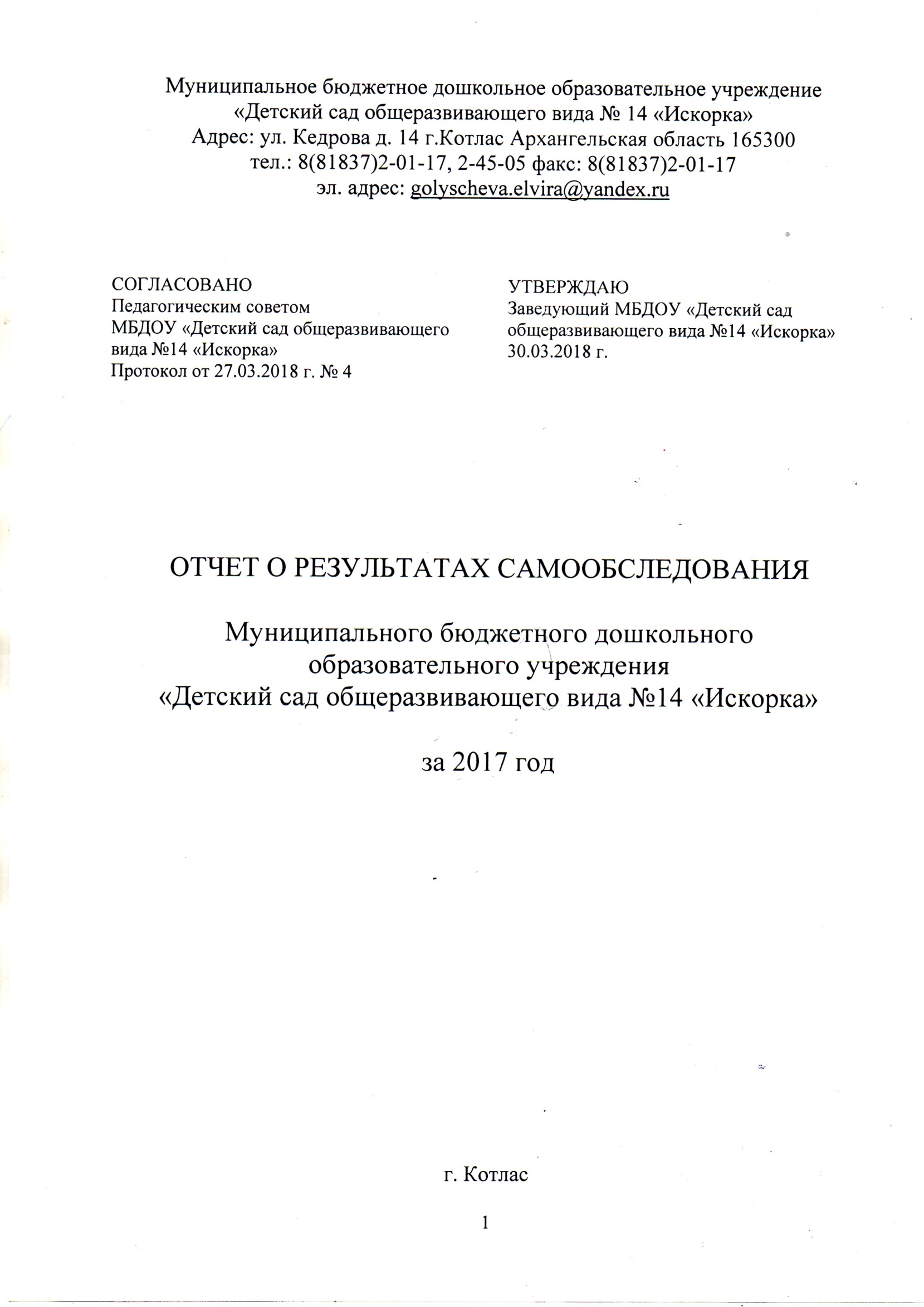 Содержание:Основные задачи учреждения в 2018 г.:обеспечение условий безопасного и комфортного пребывания детей в дошкольном учреждении;внедрение новых образовательных методов и технологий в соответствии с федеральным государственным образовательным стандартом дошкольного образования, построенных на адекватных возрасту видах деятельности и формах работы с детьми, обеспечивающих построение образовательного процесса на принципах целостности и интеграции;поиск и внедрение новых эффективных форм взаимодействия с родителями, создание условий для развития ответственных и взаимозависимых отношений с семьями воспитанников, обеспечивающих целостное развитие личности дошкольника, повышение компетенции родителей в вопросах воспитания и развития детей;повышение профессионализма педагогов, внедрение в работу активных форм работы на основе дифференцированного подхода с учетом уровня профессиональной компетентности педагогов; изучение и внедрение информационных технологий в методическую работу и образовательный процесс в ДОУ;ПОКАЗАТЕЛИдеятельности МБДОУ «Детский сад общеразвивающего вида №14 «Искорка»,подлежащей самообследованию в 2017 году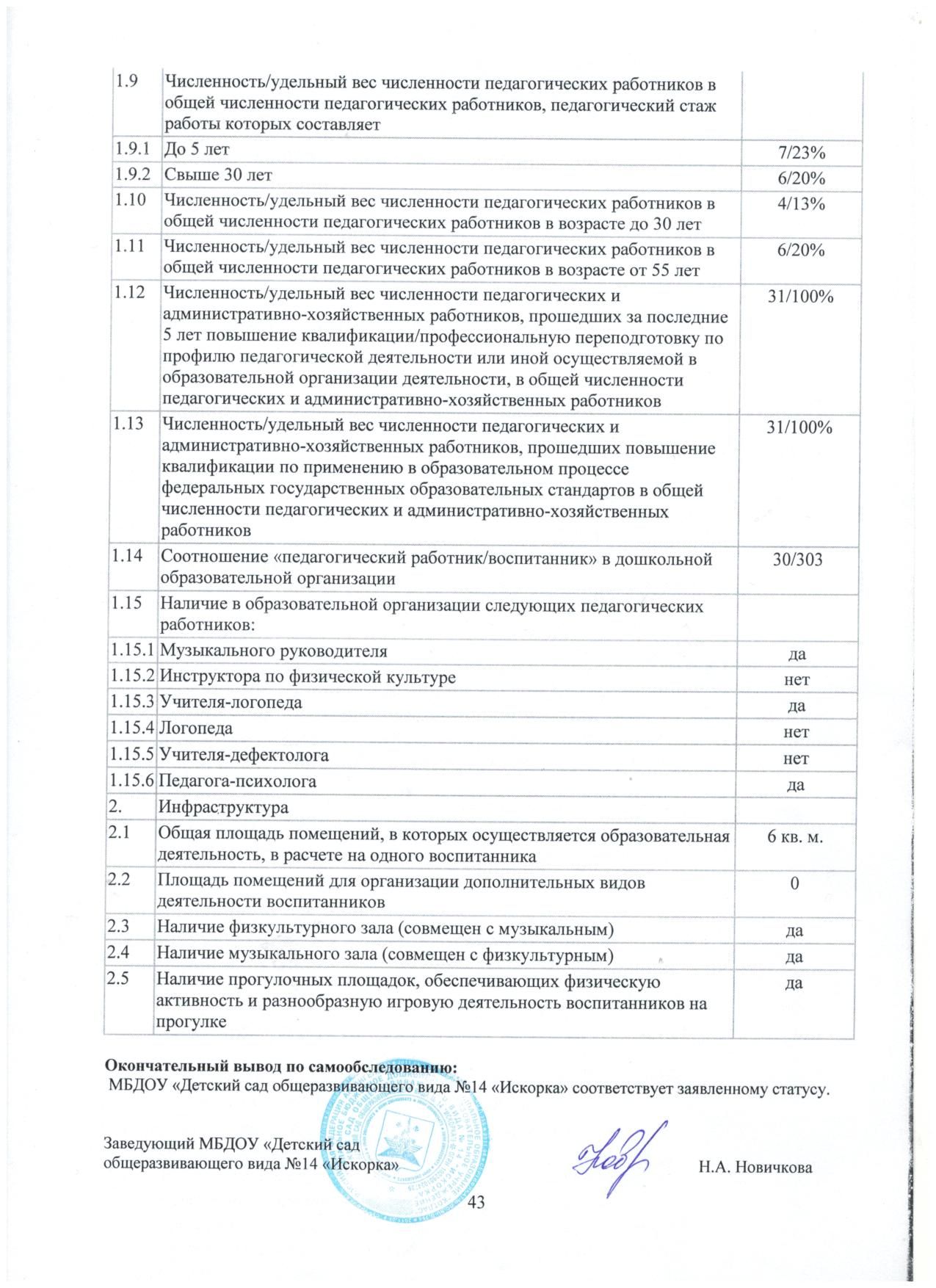 1Общие сведения об образовательной организации32Наличие правоустанавливающих документов33Владение имуществом и использование материально-технической базы44Функционирование внутренней системы оценки качества образования85Организация образовательной деятельности96Структура образовательного учреждения и система его управления127Взаимодействие с семьями воспитанников и социумом138Качество реализации ООП ДО, а также присмотра и ухода за детьми159Кадровое обеспечение образовательного процесса2310Учебно-методическое обеспечение2511Библиотечно-информационное обеспечение3112Организация медицинского обеспечения и питания воспитанников3713Показатели   деятельности МБДОУ «Детский сад общеразвивающего вида №14 «Искорка»,подлежащей самообследованию в 2017 году42Общие сведения об образовательной организацииОбщие сведения об образовательной организацииПолное наименование ДООМуниципальное бюджетное дошкольное образовательное учреждение «Детский сад общеразвивающего вида №14 «Искорка»Официальное сокращенное наименование ДОО:МБДОУ «Детский сад общеразвивающего вида №14 «Искорка».Учредитель МБДОУ «Детский сад общеразвивающего вида №14 «Искорка» и собственник его имущества Муниципальное образование «Котлас» (МО «Котлас»)Финансовое обеспечение деятельности ДОО осуществляется за счет средств бюджета муниципального образования «Котлас» и областной субвенции, а также за счет средств, полученных в результате приносящей доход деятельности и оказания платных образовательных услуг.Юридический адрес ДОО:165300, Российская Федерация, Архангельская область, г. Котлас, ул. Кедрова, д.14. Фактический адрес ДОО (с 18.06.2015г.): 165300, Российская Федерация, Архангельская область, г. Котлас, ул. Кедрова, д.14. 165300, Российская Федерация, Арх. область, г. Котлас, ул. Степана Разина, д. 146. Форма обученияочнаяЯзык обучениярусскийe-mailgolyscheva.elvira@yandex.ruОфициальный сайтiskorka14kotlas.ruУстав МБДОУ «Детский сад общеразвивающего вида №14 «Искорка»Утвержденный Постановлением администрации МО «Котлас» от 05.06.2015 г. №1386Лицензия на право осуществления образовательной деятельностиот 21 октября 2015 г. Серия 29Л01 №00001028. Режим работы ДООустанавливается учредителем, исходя из потребностей семьи и возможностей бюджетного финансирования учреждения, и является следующим: - пятидневная рабочая неделя, - 12-ти часовое пребывание детей - с 07.00 часов до 19.00 часов; - выходные дни: суббота, воскресение и нерабочие праздничные дни, установленные действующим законодательством Российской Федерации. - в предпраздничные дни режим работы МБДОУ сокращается на 1 час.Наличие правоустанавливающих документовНаличие правоустанавливающих документовВнесение записи в Единый государственный реестр юридических лицОГРН 1022901024739Внесена запись в Единый государственный реестр юридических лиц о государственной регистрации изменений, вносимых в учредительные документы юридического лица 24.03.2017г. за ГРН 2172901095585Свидетельство о постановке на учет в налоговоморгане юридического лица, образованного в соответствии с законодательством Российской Федерации по месту нахождения на территории Российской ФедерацииСвидетельство о внесении записи в Единый государственной реестр юридических лиц о юридическом лице, зарегистрированном до 01 июля 2002 года серия 29 № 000936120, выдано Межрайонной инспекцией Министерства Российской Федерации по налогам и сборам №1 по Архангельской области, дата внесения записи от 05.11.2002 (Россия, 165300, Архангельская область, г. Котлас, ул. Карла Маркса, д.14)Наличие локальных актов образовательного учрежденияколлективный договор;правила внутреннего трудового распорядка;положение об оплате труда работников;положение о педагогическом совете;положение о совете Учреждения;положение о взаимодействии с семьями воспитанников;другие локальные акты, необходимые в части содержания образования, организации образовательного процессаВывод: Учреждение осуществляет свою деятельность в соответствии с предметом и целями деятельности, определенными в соответствии с федеральными законами, иными нормативными правовыми актами, Уставом МБДОУ, лицензией на осуществление образовательной деятельности.Вывод: Учреждение осуществляет свою деятельность в соответствии с предметом и целями деятельности, определенными в соответствии с федеральными законами, иными нормативными правовыми актами, Уставом МБДОУ, лицензией на осуществление образовательной деятельности.Владение имуществом и использование материально-технической базыВладение имуществом и использование материально-технической базыНаличие свидетельства о государственной регистрации праваСвидетельство на право бессрочного (постоянного) пользования землёй от 26.03.2012 г. 29-АК 690276. Кадастровый номер: 29:24:030210:12 (ул. Кедрова, д.14).Свидетельство на право бессрочного (постоянного) пользования землёй от 05.08.2015 г. 29-29/008-29/008/041/2015-48/1. Кадастровый номер: 29:24:050202:0015 (ул. Степана Разина, д.146).Свидетельство на право оперативного управления здания детского сада от 24.02.2012 г. 29-АК 713795. Кадастровый номер:29-29-08/010/2010-357 (ул. Кедрова, д.14).Свидетельство на право оперативного управления здания детского сада от 05.08.2015 г. 29-29/008-29/008/041/2015-49/2. Кадастровый номер: 29:24:000000:1009 (ул. Степана Разина, д.146).Наличие заключений санитарно-эпидемиологической службы и государственнойпротивопожарной службы на имеющиеся в распоряжении образовательного учреждения площадиСанитарно-эпидемиологическое заключение № 29.04.04.000.М.000022.02.10 от 18.02.2010 г.Заключение о соответствии объекта защиты требованиям пожарной безопасности№ 25 от 25.10.2016 г.Изменение материально-технического состояния образовательного учреждения за календарный годПриобретено:холодильник «DON R-405 В» - 1 шт.холодильник «Атлант» - 1 шт.утюг электрический – 2 шт.горшечная – 1 шт.стеллаж для пищеблока – 1 шт.разрубочная колода – 1 шт.рециркулятор бактерицидный «Мегидез» - 1 шт.банкетка мягкая– 2 шт.счетчик воды – 1 шт.стол детский прямоугольный – 10 шт.кровать детская выкатная – 8 шт.шкаф детский для раздевания 5-ти секционный  – 5 шт.стенд – 1 шт.магнитола - 3 шт.стол детский квадратный – 6 шт.стол круглый – 4 шт.стол полукруглый – 1 шт.стул детский – 57 шт.стеллаж для игрушек – 2 шт.уголок природы «Ручеек» – 1 шт.шторы – 9 шт.карниз – 1 шт.Наличие современной информационно-технической базыКомпьютер – 4Ноутбук – 6 Принтер - 4Телевизор – 4Фотокамера – 1Синтезатор «Ямаха» -1Динамический микрофон -2Проектор – 2Экран – 2Музыкальный центр – 2Магнитофоны Состояние использование материально-технической базыВ дошкольном учреждении создана материально-техническая база для жизнеобеспечения и развития детей, ведется систематически работа по созданию РППС. В здании детского сада имеется центральное отопление, вода, канализация, сантехническое оборудование, которое находится в удовлетворительном состоянии.В детском саду имеются:28 групповых и спальных комнат, оснащенных детской мебелью, всем необходимым оборудованием и игровой мебелью. Имеется большое количество развивающих игр и дидактических пособий, разнообразный строительный материал, в каждой группе есть игровые уголки, уголки природы, уголки по ПДД и т.д.музыкально-спортивный зал (ул. Кедрова, д. 14) оснащен: музыкальным центром, пианино, системой мультимедиа, комплектом детских музыкальных инструментов, фонотекой, различными видами театров, костюмерной; шведской стенкой, спортивными матами, кольцебросом, спортивным инвентарем (дуги для подлезания, обручи, скакалки и т.д.);два медицинских блока с оборудованным в нем медицинским кабинетом с кварцевыми ультрафиолетовыми облучателями, прививочным кабинетом, санузлом.методический кабинет (ул. Кедрова, д. 14), укомплектованный учебно-методическими пособиями, методической литературой, специализированными журналами для педагогов, детской художественной литературой, дидактическими пособиями; компьютером;кабинет музыкального руководителя (ул. Кедрова, д. 14); кабинет заведующего (ул. Кедрова, д. 14);прачечная (ул. Кедрова, д. 14);кабинет учителя-логопеда и педагога-психолога (ул. Кедрова, д. 14);пищеблок -2;кабинет заместителя заведующего по АХР и специалиста по ОТ - 1(ул. Кедрова, д. 14);кабинет заведующего хозяйством (ул. Степана Разина, д. 146).ДОУ оснащено необходимым техническим оборудованием: копировальными аппаратами, цифровой видеокамерой, ламинатором, компьютерами и принтерами для специалистов и персонала детского сада, ксероксом, сканером и т.д.При создании РППС воспитатели учитывают возрастные, индивидуальные особенности детей своей группы. Предметная среда всех помещений оптимально насыщена, оказывает стимулирующее воздействие на процесс детского развития и саморазвития, социализации и коррекции. В этом году пополнен фонд игрушек для воспитанников ДОУ.Работает сайт детского сада, электронная почта. Информация на сайте обновляется систематически.Соблюдение мер противопожарной и антитеррористической безопасностиЗдания детского сада оборудовано современной пожарно-охранной сигнализацией и «тревожной кнопкой», что позволяет оперативно вызвать наряд охраны в случае чрезвычайной ситуации.Обеспечение антитеррористической безопасности:• наличие видеонаблюдения по всему периметру зданий ДОУ;организована работа сторожей (в здании по ул. Кедрова, д. 14);учреждение охраняет ООО ЧОП «Радар – Котлас» (в здании по ул. Степана Разина, д. 146); оформлен стенд «Антитеррористическая безопасность»;• проводится регулярный инструктаж сотрудников и воспитанников по повышению антитеррористической безопасности ДОУ и правилам поведения в случае возникновения различных ЧС;• регулярно осуществляется проверка помещений здания на отсутствие взрывчатых веществ перед началом занятий 1 сентября и перед каждым проведением массовых мероприятий на территории ДОУ;• в течение года проводились беседы, конкурсы рисунков, праздник, досуги, просмотр тематических видеофильмов по соблюдению правил безопасности на дорогах.Организация работы по ГО и ЧС:• разработаны поэтажные схемы эвакуации сотрудников и воспитанников ДОУ в случае ЧС;• в течение года регулярно проводилась учебная эвакуация детей, инструктаж сотрудников и воспитанников ДОУ по действиям в случае ЧС;• проведена маркировка маршрутов эвакуации, обозначены световыми табло основные и запасные выходы;• в помещениях установлены огнетушители, а освещение приведено в соответствие с требованиями ПТЭЭП;• проводятся регулярные проверки первичных средств пожаротушения;• число огнетушителей доведено до необходимого количества в соответствии с нормами;• обеспечение условий безопасности в ДОУ выполняется согласно локальным нормативно-правовым документам;• имеются планы эвакуации;территория по всему периметру ограждена деревянным забором;прогулочные площадки в удовлетворительном санитарном состоянии. Состояние территории дошкольного учрежденияПлощадь территории детского сада составляет по ул. Кедрова, д. 14 – 10969 кв. метров; по ул. Степана Разина, д. 146 – 3509 кв. метров. Территория ДОУ соответствует требованиям СанПин, находится в хорошем состоянии.Территория ограждена:удовлетворительное состояние ограждения по адресу ул. Степана Разина, д. 146;ограждение по адресу ул. Кедрова, д. 14 требует замены;По периметру высажены зеленые насаждения. На территории имеется хозяйственная зона. В летнее время года разбиваются клумбы и цветники.На территории ДОУ имеется:спортивная площадка со спортивным оборудованием;13 групповых детских площадок, оформленные и оснащенные малыми архитектурными формами с учетом возрастных особенностей детей.Вывод: В дошкольном учреждении создана материально-техническая база для жизнеобеспечения и всестороннего развития детей, ведется систематическая работа по созданию РППС. В соответствии с ФГОС к условиям реализации Программы дошкольного образования. (Приказ Министерства образования и науки РФ № 1155 от 17.10.2013г.) в каждой возрастной группе созданы условия для самостоятельного, активного и целенаправленного действия детей во всех видах деятельности: игровой, двигательной, изобразительной, театрализованной, конструктивной, познавательной и т.д. Они содержат разнообразные материалы для развивающих игр и занятий. Организация и расположение предметов развивающей среды отвечает возрастным особенностям и потребностям детей. Расположение мебели, игрового и другого оборудования отвечают требованиям техники безопасности, санитарно-гигиеническим нормам, физиологии детей, что позволяет воспитанникам свободно перемещаться. В ДОУ создаются все условия для охраны и укрепления здоровья детей, для их полноценного физического развития. В каждой возрастной группе имеется инвентарь и оборудование для физической активности детей. Есть приспособления для закаливания. Организация развивающей среды в различных возрастных группах имеют свои отличительные признаки.Территория ДОУ озеленена насаждениями, имеются различные виды деревьев, кустарников, клумбы. Игровые участки благоустроены игровым оборудованием, способствующим развитию двигательной активности, организации развивающих и подвижных игр.В ДОУ соблюдаются правила по охране труда, и обеспечивается безопасность жизнедеятельности воспитанников и сотрудников.Вывод: В дошкольном учреждении создана материально-техническая база для жизнеобеспечения и всестороннего развития детей, ведется систематическая работа по созданию РППС. В соответствии с ФГОС к условиям реализации Программы дошкольного образования. (Приказ Министерства образования и науки РФ № 1155 от 17.10.2013г.) в каждой возрастной группе созданы условия для самостоятельного, активного и целенаправленного действия детей во всех видах деятельности: игровой, двигательной, изобразительной, театрализованной, конструктивной, познавательной и т.д. Они содержат разнообразные материалы для развивающих игр и занятий. Организация и расположение предметов развивающей среды отвечает возрастным особенностям и потребностям детей. Расположение мебели, игрового и другого оборудования отвечают требованиям техники безопасности, санитарно-гигиеническим нормам, физиологии детей, что позволяет воспитанникам свободно перемещаться. В ДОУ создаются все условия для охраны и укрепления здоровья детей, для их полноценного физического развития. В каждой возрастной группе имеется инвентарь и оборудование для физической активности детей. Есть приспособления для закаливания. Организация развивающей среды в различных возрастных группах имеют свои отличительные признаки.Территория ДОУ озеленена насаждениями, имеются различные виды деревьев, кустарников, клумбы. Игровые участки благоустроены игровым оборудованием, способствующим развитию двигательной активности, организации развивающих и подвижных игр.В ДОУ соблюдаются правила по охране труда, и обеспечивается безопасность жизнедеятельности воспитанников и сотрудников.Функционирование внутренней системы оценки качества образованияФункционирование внутренней системы оценки качества образованияДокументы, регламентирующие функционирование внутреннейсистемы оценки качестваобразованияДокументы, регламентирующие функционирование внутренней системы оценки качества образования:Положение о внутренней системе оценки качества образования МБДОУ «Детский сад общеразвивающего вида №14 «Искорка»;Положение о контрольной деятельности в МБДОУ «Детский сад общеразвивающего вида №14 «Искорка»   план внутриучрежденческого контроля в МБДОУ «Детский сад общеразвивающего вида №14 «Искорка» на 2017 год;В рамках функционирования внутренней системы оценки качества образования в соответствии с «Планом работы МБДОУ «Детский сад общеразвивающего вида №14 «Искорка» в 2017 году были проведены тематические проверки:«Организация прогулки в реализации задач познавательного и речевого развития детей дошкольного возраста»;подготовка групп и кабинетов к новому учебному году;«Организация развивающей предметно-пространственной среды в условиях ФГОС ДО».Результаты тематических проверок оформлены приказом, справки зачитаны на педагогических советах, замечания устранены при повторном контроле.В соответствии с планом работы руководителя в течение года осуществлялся контроль за посещаемостью детей, контроль за соблюдением режима дня, контроль за питанием, поставкой продуктов, контроль за соблюдение санитарно-гигиенического режима на пищеблоке, в групповых помещениях, контроль за соблюдением правил внутреннего трудового распорядка.Корректирующие и предупреждающие действия в рамках функционирования внутренней системы качества образования рассматривались на:совете Учреждения;педагогических советах;общем собрании;совещаниях при заведующей;педагогических часах;индивидуальном консультировании;родительских собраниях.План работы ДОО пообеспечению функционирования внутренней системы оценки качества образования и его выполнение- проведение анкетирования родителей об удовлетворенности качества предоставляемых услуг:не удовлетворен: 0 %частично удовлетворен: 25%полностью удовлетворен: 75%- проведение мониторинга по усвоению основной образовательной программы ДОО;- отчеты педагогов о работе за учебный год;- отчеты педагогов по работе с родителями;- отчеты педагогов о самообразовании;- отчеты о выполнении муниципального задания.Независимая оценка качества образовательной деятельности ДОО (НОКОД ДОО)ГАУ Архангельской области «Центр оценки качества образования» в мае – июне 2017 г. была проведена НОКОД ДОО по 4 критериям: Детский сад по результатам НОКОД среди 18 дошкольных образовательных учреждений МО «Котлас» занимает 6 место.Вывод:В МБДОУ разработаны необходимые документы, обеспечивающие внутреннюю систему оценки качества образования, требующие постоянного обновления.Вывод:В МБДОУ разработаны необходимые документы, обеспечивающие внутреннюю систему оценки качества образования, требующие постоянного обновления.Организация образовательной деятельностиОрганизация образовательной деятельностиОбщая численность детейВсего – 303 воспитанника:в возрасте до 3 лет – 44 ребенка; из них девочек – 17;в возрасте от 3 до 7 лет – 259 детей; из них девочек – 116.Наличие Программы развития ДООПрограмма развития МБДОУ «Детский сад общеразвивающего вида №14 «Искорка» на 2014 - 2018 учебный год, утвержденная приказом заведующего от 29.09.2014 г №141Реализуемые образовательные программы в соответствии с лицензией (основные и дополнительные)Основная программа: ООП ДО МБДОУ «Детский сад общеразвивающего вида №14 «Искорка» разработана на основе Федерального государственного образовательного стандарта дошкольного образования   и с учетом авторской образовательной программы дошкольного образования «Детство» (Т.И. Бабаева, А.Г. Гогоберидзе, О.В. Солнцева, 2014г.), утверждена приказом руководителя №132 от 05.09.2016г., внесены изменения приказ №129 от 01.09.2017г.  Платные дополнительные образовательные услугикружок «Мир, в котором мы живем» (наука через искусство), дополнительная общеразвивающая программа (5-7 лет), утверждена Приказом МБДОУ от 29.09.2014г. №140.кружок «Я по радуге иду» (природа и живопись), дополнительная общеразвивающая программа (4-7 лет), утверждена Приказом МБДОУ «Детский сад общеразвивающего вида №14 «Искорка» от 29.09.2014г. №140кружок «Там, на неведомых дорожках» (актерское мастерство), дополнительная общеразвивающая программа (5-7 лет), утверждена Приказом МБДОУ «Детский сад общеразвивающего вида №14 «Искорка» от 29.09.2014г. №140кружок «Искорки», дополнительная общеразвивающая программа (5-7 лет), утверждена Приказом МБДОУ «Детский сад общеразвивающего вида №14 «Искорка» от 29.09.2014г. №140кружок «Чудо-тарелочка», дополнительная общеразвивающая программа (5-7 лет), утверждена Приказом МБДОУ «Детский сад общеразвивающего вида №14 «Искорка» от 29.09.2014г. №140кружок «АБВГДейка» (обучение детей чтению), дополнительная общеразвивающая программа (6-7 лет), утверждена Приказом МБДОУ «Детский сад общеразвивающего вида №14 «Искорка» от 29.09.2014г. №140кружок «Веселый мяч» (баскетбол), дополнительная общеразвивающая программа (5-7 лет), утверждена Приказом МБДОУ «Детский сад общеразвивающего вида №14 «Искорка» от 07.09.2017г. №151/1кружок «Речецветик» (речь), дополнительная общеразвивающая программа (3-7 лет), утверждена Приказом МБДОУ «Детский сад общеразвивающего вида №14 «Искорка» от 07.09.2017г. №151/1Для детей с ограниченными возможностями здоровья разрабатывается адаптированная образовательная программа. Утверждена приказом руководителя №165/1 от 25.09.2017 (2 АОП).Учебный план ДООПриказ №128 от 01.09.2017 г. Календарный учебный график Приказ №128 от 01.09.2017 г.Годовой планПриказ №140 от 01.09.2017 г.Рабочие программыПриказ №148 от 01.09.2017 г.Расписание занятийПриказ №128 от 01.09.2017 г.Режим дняПриказ №127 от 01.09.2017 г.Численность воспитанников по основным образовательным программам дошкольного образованияВ режиме полного дня (12 часов) – 303 воспитанникаОсуществление присмотра и ухода за детьми (наряду с реализацией образовательной программы дошкольного образования)В общей численности обучающихся, получающих услуги присмотра и ухода – 303 воспитанникаВ режиме полного дня (12 часов) – 303 воспитанникаКоличество обучающихся с ограниченными возможностями здоровья, получающих услуги2 воспитанника:Нарушение зрения, нарушение речи II уровня (1 ребенок), заключение №345 от 22.03.2017 г.Трудности в обучении, обусловленные задержанным типом развития (1 ребенок), заключение №51 от 26 сентября 2017 г. Обучается по адаптированной образовательной программе 2 ребенка с октября 2017 г. Комплектование группВ дошкольном учреждении в 2017 году функционировало 14 групп общеразвивающей направленности:по ул. Кедрова, д. 14 – 12 групп (с 2 до 7 лет):2 группы раннего возраста (с 2 до 3 лет) - №1 «Непоседы, №2 «Шалунишки»;10 групп дошкольного возраста (с 3 до 7 лет) – №3 «Колокольчики», №4 «Звездочки», №5 «Веселые гномы», №6 «Розовые щечки», №7 «Лучики», №8 «Дошколята», №9 «Дружная семейка», №10 «Фантазеры», №11 «Почемучки», №12 «Веселые нотки»по ул. Степана Разина, д. 146 – 2 разновозрастные группы (с 2 до 7 лет):№13 «Гномики», №14 «Кроха».Соблюдение в группах гигиенических норм площади на одного ребенка (нормативов наполняемости).Соответствует СанПиН 2.4.1.3049-13 «Санитарно-эпидемиологические требования к устройству, содержанию и организации режима работы дошкольных образовательных организаций»Наличие прогулочных площадок, обеспечивающих физическую активность и игровую деятельность детей на прогулке.Имеется 13 прогулочных площадок, оборудованных верандами и малыми игровыми формами и др.Наличие возможностей для дополнительного образования детей:музыкально-физкультурный зал,мини-музей старины;кабинет педагога-психолога и учителя-логопедавоспитатель по физической культуревоспитатель по изобразительной деятельностивоспитатель по музыкально-ритмическим движениямНаличие возможностей для коррекционно-развивающей работы:кабинет педагога-психолога и учителя-логопеда;Наличие дополнительных помещений для организации разнообразной деятельности детейнетВыводы: МБДОУ «Детский сад общеразвивающего вида №14 «Искорка» функционирует в соответствии с нормативными документами в сфере образования Российской Федерации. Контингент воспитанников социально благополучный, но есть семьи, требующие особого внимания.Выводы: МБДОУ «Детский сад общеразвивающего вида №14 «Искорка» функционирует в соответствии с нормативными документами в сфере образования Российской Федерации. Контингент воспитанников социально благополучный, но есть семьи, требующие особого внимания.Структура образовательного учреждения и система его управленияСтруктура образовательного учреждения и система его управленияСтруктуры управления ДООВо главе структуры управления ДОО стоит заведующий. Он создаёт условия для работы всего коллектива, руководит и контролирует. Устанавливает в соответствии с трудовым законодательством и правилами внутреннего трудового распорядка круг обязанностей сотрудников учреждения по должностным инструкциям. Старший воспитатель вместе с заведующим выделяет ближайшие и перспективные цели по развитию форм, методов и средств содержания образовательно-воспитательного процесса и их соответствию требованиям ФГОС ДО, планирует организацию всей методической работы.Заместитель заведующего по АХР осуществляет руководство хозяйственной деятельностью в учреждении.Совет УчрежденияПредставляет интересы всех участников образовательного процесса: родителей, педагогических работников, воспитанников. Определяет стратегию развития ДОУ, утверждает программу развития, принимает важнейшие решения по различным направлениям деятельности ДОУ.Педагогический советРассматривает педагогические и методические вопросы, вопросы организации учебно-воспитательного процесса, изучение и распространение передового педагогического опытаОбщее собрание трудового коллективаИмеет право обсуждать коллективный договор, обсуждать и принимать правила внутреннего трудового распорядка и др. для вынесения их на утверждение.Соответствие организации управления образовательным учреждением уставным требованиям. СоответствуетСоответствие собственной нормативной и организационно-распорядительной документации действующему законодательству и Уставу. СоответствуетОрганизация системы контроля со стороны руководства ДОУтематический контроль;оперативный контроль:предупредительный контроль,сравнительный контроль,итоговый контрольВывод: Управление Учреждением осуществляется в соответствии с законодательством Российской Федерации и Уставом Учреждения. Управление осуществляется на основе сочетания принципов единоначалия и коллегиальности. Единоличным исполнительным органом ДОУ является заведующий, который осуществляет текущее руководство деятельности ДОУ. В ДОУ реализуется возможность участия в управлении детским садом всех участников образовательного процесса. Заведующий детским садом занимает место координатора стратегических направлений. В детском саду функционирует Первичная профсоюзная организация.Вывод: Управление Учреждением осуществляется в соответствии с законодательством Российской Федерации и Уставом Учреждения. Управление осуществляется на основе сочетания принципов единоначалия и коллегиальности. Единоличным исполнительным органом ДОУ является заведующий, который осуществляет текущее руководство деятельности ДОУ. В ДОУ реализуется возможность участия в управлении детским садом всех участников образовательного процесса. Заведующий детским садом занимает место координатора стратегических направлений. В детском саду функционирует Первичная профсоюзная организация.Взаимодействие с семьями воспитанников и социумомВзаимодействие с семьями воспитанников и социумомОрганизация взаимодействия семьи и ДООВзаимодействие педагогов ДОУ с родителями реализуется посредством разных форм: родительские собрания с открытыми занятиями и мастер – классом с привлечением специалистов: тема родительского собрания «Семейная гостиная «Будем знакомы»» (гр№2), игра – викторина «В здоровом теле здоровый дух» (гр№4), круглый стол «Возрастные особенности детей среднего возраста» (гр№7), тренинг «Мамы, папы в школу собирайтесь» с привлечением старшего воспитателя (гр№12);выставка рисунков «Лето, ах лето»; конкурс «Эмблема детского сада «Искорка» (100 семей), «Елочная игрушка «Собачка» (120 семей), конкурс – выставка творческих работ «Пасхальное чудо» (86 семей);открытое занятие «Спешим Незнайке на помощь» (гр.№12), открытое занятие «Путешествие с капелькой» (гр.№5), мастер – класс «Соберем осенний букет» (гр.№10), открытое занятие с учителем-логопедом «Мой веселый язычок» (гр.№4), музыкально-развлекательный вечер «Наш друг - доброта» (гр.№6) и др.;Работа дизайн – студии «Разноцветные ладошки»;Творческая студия «Мамина коллекция»;Семейная гостиная «Чудо - инструменты»;Семейный час;Семейная академия;Семейная гостиная «В гостях у сказки»;Творческая мастерская «Вместе с мамой» (совместная дети- родители -педагоги); фестиваль «Как на наши именины испекли мы каравай»;индивидуальные консультации, беседы, совместные праздники, папки-передвижки, стенды, выставки;памятки «Культура поведения родителей и детей на празднике»;дни открытых дверей: «Осень в гости к нам пришла» (Оленева И.Я), «В гостях у игрушек» (Николаева О.В., Лазарева Т.Е), «Свойства воздуха» - экспериментирование (Алексеева Е.Е.), «Секреты бумаги» (Алиханова С.В)консультации: «Питание детей – залог здоровья», «Роль витаминов в детском питании», «Учим детей дружить», «Консультация для родителей «Ледниковый период для малышей», Консультация в уголок «Как научить ребенка слушать музыку» и т.д.;участие родителей в проектной деятельности.Родители старших групп № 6 и № 12 охотно участвовали в физкультурном развлечении «Веселые старты». 13 мая 2017 г. в парке Культуры и отдыха состоялись традиционные городские соревнования, «Папа, мама, я – туристкая семья». В соревнованиях приняли участие 9 команд. Детский сад «Искорка» представляла семья воспитанника подготовительной группы №10 – команда «Дружная семья»: папа, мама и сын Стёпа. Задания в соревнованиях были интересные, требовали определённой сноровки, навыка, ловкости.Команда родителей детского сада приняла участие в «Майской эстафете – 2017». 19 мая на стадионе «Локомотив» состоялась большая легкоатлетическая эстафета. В категории сборные команды предприятий приняло участие 8 команд. Борьба между командами была очень серьёзная, а соперники сильные.Активно используется метод проектов, метод активизации родителей в процессе взаимодействия (вопросы к родителям в связи с излагаемым материалом; постановка дискуссионных вопросов; предложение для обсуждения двух различных точек зрения; приведение примеров; использование видеоматериалов, аудиозаписи детских высказываний), метод формирования педагогической рефлексии (анализ педагогических ситуаций; анализ собственной воспитательной деятельности; решение педагогических задач; игровое моделирование поведения).Основным способом информирования родителей о жизни ДОО в текущем году было размещение информации на Официальном сайте детского сада, где размещались фотогазеты группы, коллажи, стенгазеты, информация о проводимых мероприятиях, новости о предстоящих событиях в жизни ДОО, родителям предлагались консультации специалистов и другая полезная информация.Родители активные участники конкурсов различного уровня:Муниципальный День бега «Спортивные города – единая Россия» в рамках «Всероссийского дня бега «Кросс Нации», сентябрь 2017 г.;Традиционная муниципальная легкоатлетическая майская эстафета, 19.05.2017г.;Туристско-игровая эстафета «Папа, мама, я – туристская семья», 13.05.2017 г.;XX городской конкурс детских талантов «Радость 2017», 26.03.2017 г.;Муниципальный конкурс «Лучшая семья Архангельской области» в номинации «Семья – это 7Я», апрель 2017 г.;Муниципальный конкурс «Лучшая семья Архангельской области» в номинации «Семья – это 7Я», май - июнь 2017г;Выставка «Я и любимый город» (апрель-май) (достопримечательности города);Любительский турнир по боулингу среди молодых семей «Семейный кеглепад» (МУ «Молодежный центр»), 09.12.2017 г.Организация взаимодействия с учреждения социумаМУ ДО «ЦППМСП «Радуга»МУК «Котласский краеведческий музей»Детская библиотека – филиал №7МОУ ДО Котласская школа искусств №7 «Гамма»МУК «Котласский драматический театр»МОУ «Средняя общеобразовательная школа №2»Вывод: Взаимодействие педагогов и родителей в дошкольном образовательном учреждении осуществляется в разнообразных формах – как традиционных, так и нетрадиционных. Родители становятся активными участниками встреч, погружаются в исследование собственного поведения, обогащая его новыми способами общения с ребенком и ощущая себя более компетентными в семейном воспитании.Вывод: Взаимодействие педагогов и родителей в дошкольном образовательном учреждении осуществляется в разнообразных формах – как традиционных, так и нетрадиционных. Родители становятся активными участниками встреч, погружаются в исследование собственного поведения, обогащая его новыми способами общения с ребенком и ощущая себя более компетентными в семейном воспитании.Качество реализации ООП ДО, а также присмотра и ухода за детьмиКачество реализации ООП ДО, а также присмотра и ухода за детьмиООП ДООсновная программа: ООП ДО МБДОУ «Детский сад общеразвивающего вида №14 «Искорка» разработана на основе Федерального государственного образовательного стандарта дошкольного образования и с учетом авторской образовательной программы дошкольного образования «Детство» (Т.И. Бабаева, А.Г. Гогоберидзе, О.В. Солнцева, 2014г.), утверждена приказом №132 от 05.09.2016г., внесены изменения приказ №129 от 01.09.2017гПрограмма направлена на создание условий развития дошкольников, открывающих возможности для позитивной социализации ребёнка, его всестороннего личностного развития, развития инициативы и творческих способностей на основе сотрудничества со взрослыми и сверстниками в соответствующих дошкольному возрасту видам деятельности. Основными участниками реализации программы являются: дети дошкольного возраста, родители (законные представители), педагоги.Программа сформирована как программа психолого-педагогической поддержки позитивной социализации и индивидуализации, развития личности детей дошкольного возраста и определяет комплекс основных характеристик дошкольного образования (цель, задачи, объем, содержание, планируемые результаты в виде целевых ориентиров дошкольного образования и организацию образовательного процесса). Целью Программы является: развитие личности детей дошкольного возраста в различных видах общения и деятельности с учетом их возрастных, индивидуальных психологических и физиологических особенностей, создавая каждому ребенку в детском саду возможности для развития способностей, широкого взаимодействия с миром, активного практикования в разных видах деятельности, творческой самореализации.Результаты освоения Программы представлены в виде целевых ориентиров дошкольного образования, которые представляют собой социально-нормативные возрастные характеристики возможных достижений ребенка к концу дошкольного образования.Для получения качественного образования детьми с ОВЗ в рамках реализации Программы создаются необходимые условия:для диагностики и коррекции нарушений развития и социальной их адаптации на основе психолого-педагогических подходов и наиболее подходящих для этих воспитанников методов, способов общения и условий, в максимальной степени способствующих получению дошкольного образования;социальному развитию этих детей, в том числе посредством организации инклюзивного образования детей с ОВЗАвторские и парциальные программыОсновная программа: ООП ДО МБДОУ «Детский сад общеразвивающего вида №14 «Искорка» разработана на основе Федерального государственного образовательного стандарта дошкольного образования и с учетом авторской образовательной программы дошкольного образования «Детство» (Т.И. Бабаева, А.Г. Гогоберидзе, О.В. Солнцева, 2014г.), утверждена приказом руководителя №132 от 05.09.2016г.Парциальные программы1) Авдеева Н.Н., О.Л.Князева, Р.Б.Стеркин «Безопасность». Учебно-методическое пособие по основам безопасности жизнедеятельности детей старшего дошкольного возраста, СПБ, Детство – Пресс, 2016 год.2)  Данилова Т.И	Программа «Светофор», обучение детей дошкольного возраста ПДД, СПБ, Детство – Пресс, 2016 год.3) Тимофеева Л.Л.	Формирование культуры безопасности у детей от 3 до 8 лет. Парциальная программа, СПБ, Детство – Пресс, 2015 год.4) «Подготовка к обучению грамоте в ДОУ (для детей старшей и подг. гр.)», Плотникова Л.Н., Котлас, 2012 г.5) «Ритмическая мозаика», А.И.Буренина, С-П, 1996 г.6) Программа музыкального развития «Ладушки».под ред. И. Каплуновой и И. Новоскольцевой, 2015 г.7) «Комплексная образовательная программа дошкольного образования для детей с тяжелыми нарушениями речи (ОНР) с 3 до 7 лет», Нищева, 2016 г.Результаты мониторинга реализации ООП в 2016-2017 учебном годуИтоги освоения образовательных областей Программы детьми дошкольного возраста: (266 детей):1) Образовательная область «Физическое развитие» показатель сформирован: 84 реб. - 32%, показатель в стадии формирования :171реб. -64%показатель не сформирован: 11дет. - 4%2) Образовательная область «Социально-коммуникативное развитие»:показатель сформирован: 91реб. - 34%, показатель в стадии формирования :167дет. -63%показатель не сформирован: 8дет. - 3%3) Образовательная область «Познавательное развитие»:показатель сформирован: 75дет. - 28%, показатель в стадии формирования :177дет. -67%показатель не сформирован: 14дет. - 15%4) Образовательная область «Речевое развитие» показатель сформирован: 76дет. - 29%, показатель в стадии формирования:174реб. -65%показатель не сформирован: 16дет. - 6%5) Образовательная область «Художественно-эстетическое развитие»:показатель сформирован: 80реб. - 30%, показатель в стадии формирования:175реб. -66%показатель не сформирован: 11дет. - 4%Итоги нервно-психического развития детей раннего возраста (с 1 года до 3 лет) (36 детей)Распределение по группам развития (в количественном и процентном соотношениях)I - 20дет – 55%II – 12дет. – 33%III – 2реб. - 6%IV - 2реб. - 6%Итоги освоения образовательных областей Программы выпускниками групп (74 выпускника)1) Образовательная область «Физическое развитие» показатель сформирован: 27 дет. - 37%, показатель в стадии формирования: 47 дет. -63%показатель не сформирован: 02) Образовательная область «Социально-коммуникативное развитие»:показатель сформирован: 28 дет. - 38%, показатель в стадии формирования: 46 дет. -62%показатель не сформирован: 03) Образовательная область «Познавательное развитие» показатель сформирован: 29 дет. - 39%, показатель в стадии формирования:45дет. -61%показатель не сформирован: 04) Образовательная область «Речевое развитие» показатель сформирован: 24 реб. - 32%, показатель в стадии формирования: 50 дет. -68%показатель не сформирован: 05) Образовательная область «Художественно-эстетическое развитие»:показатель сформирован: 28 дет. - 38%, показатель в стадии формирования: 46 дет. -62%показатель не сформирован: 0Социальный состав родителей на 01.10.2017 гКоличество детей, посещающих детский сад: 303 воспитанника.Детей – инвалидов:1 ребенок Дети под опекой: 0 ребенок.Количество многодетных семей:30 семей.Количество малообеспеченных семей:10 семей.Количество неполных семей:33 семей.Количество семей, состоящих на городском учете: - 4 семьи.Количество семей, состоящих на внутреннем учете ДОО: 9 семей.В 2017 учебном году работа ответственного по взаимодействию с семьями воспитанников ДОО осуществлялась по следующим направлениям:1. Социально-педагогическая диагностика;2. Консультативно-просветительская работа;3. Контрольно-аналитическая работа;4. Методическая работа;5. Посещение семей;6. Взаимодействие с социумом;7. Участие в организационной деятельности ДОУ.Удовлетворенность родителей (законных представителей) качеством предоставления муниципальной услуги по предоставлению общедоступного и бесплатного дошкольного образованияСредний показатель удовлетворённостикачеством дошкольного образованиядетей (по предложенным критериям):не удовлетворен: 0 %частично удовлетворен: 25%полностью удовлетворен: 75%Взгляд родителей: рейтинг ДОУ в микрорайоне:а) низкий: 0%б) средний: 14%в) высокий: 86%а) состояние материальной базы учреждения	не удовлетворен - 0%	частично удовлетворен - 42%	полностью удовлетворен - 58%б) организация питания	не удовлетворен - 15%	частично удовлетворен - 45%	полностью удовлетворен - 40%в) обеспечение литературой и пособиями	не удовлетворен - 0%	частично удовлетворен - 25%	полностью удовлетворен - 75%г) санитарно – гигиенические условия	не удовлетворен -5%	частично удовлетворен - 25% 	полностью удовлетворен - 70%д) профессионализмом педагогов	не удовлетворен – 5%	частично удовлетворен - 13%	полностью удовлетворен. - 82%е) взаимоотношения сотрудников с детьми	не удовлетворен - 0%	частично удовлетворен - 15%	полностью удовлетворен - 85%ж) взаимоотношения сотрудников с родителями	не удовлетворен - 0%	частично удовлетворен - 10%	полностью удовлетворен - 90%з) оздоровление детей	не удовлетворен – 0%0%	частично удовлетворен - 25%	полностью удовлетворен - 75%и) присмотр и уход	не удовлетворен – 0%	частично удовлетворен - 13%	полностью удовлетворен - 87%к) воспитательно-образовательный процесс	не удовлетворен – 0%	частично удовлетворен - 10%	полностью удовлетворен - 90%Результативность участия детей в смотрах, конкурсах, фестивалях, соревнованиях, выставкахВоспитанники детского сада участвуют в конкурсах, выставках, соревнованиях различного уровня:Итоговое количество участников по физкультурно-оздоровительной направленности 119 детей:Количество победителей 43 ребенка:Открытое первенство г.  Котласа по плаванию «Дельфиненок - 2017», 6-7 апреля 2017 г., 4 ребенка,1,2,3 место Городские соревнования лыжным гонкам среди МДОУ МО «Котлас», посвященных 100-летию города Котласа, 15.03.17 г.,10 детей	Команда -2 местоЛичное первенство среди мальчиков - 3 местоЛичное первенство среди девочек – 3 местоГородской спортивный праздник по лыжным гонкам «Котласская лыжня» (Вычегодский), 19.03.2017 г., 4 человека - 2, 3 место- Грамота за активное участие в городских соревнованиях по лыжным гонкам среди дошкольных образовательных учреждений МО «Котлас» посвященных 100-летию города КотласаТрадиционная легкоатлетическая майская эстафета, 19.05.2017 г, 8 детей	1 местоГородские соревнования «Легкоатлетическое Пятиборье» среди дошкольных образовательных организаций учреждений МО «Котлас», посвященных 100-летию города Котласа, 23.05.2017 г, 8 детей	Команда – 1 место грамота.Личное первенство среди мальчиков -грамота 1,3 место Среди девочек- грамота 1,3 место- метание в вертик.цель-1 место- бег 30 м с высокого старта -1,3 место - прыжки в длину с места – 3 место- Грамота за активное участие в городских соревнованиях «Многоборье - ДЕТИ» среди дошкольных образовательных учреждений МО «Котлас» посвященных 100-летию города КотласаВсероссийская массовая физкультурно-оздоровительная акция «Зарядка для всех», апрель 2017 г	, ДОО (педагоги- 22 человека, дети – 54 ребенка, родители- 13), участиеВсероссийский День бега «Кросс нации-2017», 16.09.2017г (14 детей), сертификат участникаМуниципальная «Туриада-2017» среди дошкольных учреждений, 20.9.2017 г. (7 детей), грамота 3 место.Итоговое количество участников по художественно-творческой направленности – 23 ребенкаКоличество победителей – 7 детей: Конкурс детско-юношеского творчества по пожарной безопасности «Неопалимая купина» (Архангельской областное отделение Всероссийского добровольного пожарного общества), 2017 г, 1 ребенок, сертификат участникаГородской конкурс детского творчества «Первые шаги» (2017 г) в номинации «Вокал» 5-6 лет «Мой первый конкурс»,4 ребенка, диплом 3 степени, лауреат 1 степени, лауреат 3 степениМеждународный творческий конкурс «Дивноград», номинация «Рисунок», название работы «Огонь-опасная игра», 31.01.2017 г., 1 ребенок, 1 местоXX городской конкурс детских талантов «Радость 2017», 26.03.2017 г., 1 ребенок, диплом победителяМуниципальная выставка рисунков «Я горжусь своей страной!», 12.06.2017 г., 3 ребенка, участиеИнтернет – конкурс «Талантливый город», июнь 2017 г. (3 номера), педагоги и дети (9 детей, 7 педагогов), сертификатВыставка – конкурс творчески работ обучающихся с ОВЗ и их семей «Зимнее чудо» в номинации «Изобразительное искусство» в рамках работы ресурсного центра по реализации инклюзивного образования (МДОУ «Д/с комбинированного вида «Журавлик») декабрь 2017 г., номинация «Изобразительное искусство» (1 ребенок), диплом 1 место,Конкурс детско-юношеского творчества по пожарной безопасности «Неопалимая купина», номинация «Художественно – изобразительное творчество» (3 ребенка), диплом 2 местоИтоговое количество участников по речевому и познавательному направлению– 66 воспитанникКоличество победителей- 30 детей:Муниципальный конкурс чтецов «Город Котлас я люблю и стихи ему дарю» среди обучающихся ДОО МО «Котлас», 29.03.17 г., 1 ребенок, 2 местоIV межрегиональный фестиваль – конкурс детского и юношеского творчества «Самоцветы Севера» в номинации «Художественное чтение» в возрастной группе 5-7 лет (с 17 по 19 февраля 2017 г), 1 ребенок, лауреат 2 степениКонкурс чтецов в ДОО «Котлас – мой любимый город» (подг.гр), 27.01.2017г, «Петушок-золотой гребешок» (2 мл, сред, старшие), 27.01.2017 г. ДОО 11 групп (29 детей) , победители по 13 номинациямМуниципальный интеллектуальный конкурс «Юный эрудит» среди воспитанников ДОУ МО «Котлас», 02.11.2016 г., сертификат участникаИнтеллектуальный марафон «Лисенок» в ДОО (04.05.2017г) ДОО, 18 детей, 1,2,3 место (6 детей)Фестиваль – конкурс детского творчества «Круто, я попал в детский сад» (Лимендский Дом культуры) в номинации «Северное сияние» (инсценировка сказки), 29.10.2017г (9 детей), диплом 2 местоИнтеллектуальный конкурс «Юный эрудит» среди воспитанников ДОУ МО «Котлас», 02.11.2017 г., (1 ребенок) сертификат участникаВсероссийский интеллектуальный конкурс «Знаток - Дошколенок», 05.12.2017 г. (6 детей), сертификатыКоррекционная работа В целях максимального содействия полноценному речевому и психическому развитию каждого ребёнка созданы адекватные условия для ранней профилактической и коррекционной логопедической работы.  Разработаны и проведены ряд мероприятий для педагогов и родителей, направленных на психолого – педагогическое просвещение (индивидуальные консультации, родительские собрания, семинары – практикумы).Благодаря слаженной работе всего коллектива, в детском саду созданы благоприятные условия для развития, обучения и игровой деятельности детей. Педагог – психолог в соответствии с годовым планом проводил все мероприятия, диагностическую и коррекционную работу, консультировала сотрудников и родителей, проводила семинары, деловые игры. Особое внимание уделялось адаптации детей младшей группы. Педагогом - психологом и старшим воспитателем проводилась работа с родителями, детьми и воспитателями группы раннего возраста. Вследствие благоприятного эмоционально-психологического климата в коллективе и взаимодействии взрослых с детьми, адаптация детей к условиям детского сада проходила быстро и безболезненно. Особое внимание уделялось так же развитию детей подготовительной к школе группы. Под особым контролем находятся необщительные, непопулярные, тревожные дети. Педагог – психолог ознакомила педагогический коллектив с результатами диагностики готовности детей подготовительной группы к школьному обучению. По результатам тестирования можно сделать вывод, что дети к обучению в школе готовы.ЛОГОПУНКТУчитель-логопед проводит целенаправленную работу по коррекции речевых нарушений у детей 5-7 лет. В процессе специально-организованных коррекционно-развивающих занятий с детьми, которые проводились в занимательной, игровой форме с использованием речевых игр, удаётся не только преодолеть имеющиеся дефекты, но и способствовать развитию познавательной деятельности, эмоционально-волевой сферы. В ходе игровой ситуации происходит развитие активности ребенка, формирование фонетико-фонематических процессов и правильного звукопроизношения. В ДОУ созданы благоприятные условия для обучения и восприятия правильной речи Логопедический пункт пополняется теоретическим и практическим материалом, играми на развитие словаря, формирование связной речи, грамматического строя речи, правильного звукопроизношения, автоматизации и дифференциации звуков.Состояние речи воспитанников подготовительной к школе группы 2016-17 учебного года (74 ребенка):звукопроизношение: - норма – 59 детей/78%- автоматизация- 13 детей/17 %- постановка – 1ребенок/5%фонематические процессы- достигли возрастной нормы- 73 ребенка/98%- положительная динамика – 1 ребенок / 2%лексико-грамматические средства- достигли возрастной нормы- 73 ребенка/98%- положительная динамика – 1 ребенок / 2%связная речь- достигли возрастной нормы- 73 ребенка/98%- положительная динамика – 1 ребенок / 2%Учитель - логопед еженедельно проводит совместную игровую деятельность с детьми средней и старшей групп.Содержание игровых ситуаций с детьми среднего возраста закреплялось артикуляционными и пальчиковыми играми перед обедом. В старших группах еженедельно со 2 полугодия проводились дидактические игры и упражнения на развитие слуха.В соответствии с годовым планом работы, с педагогами детского сада проводились консультации по вопросам планирования работы по развитию речи детей с учётом возрастных норм и лексических тем, оказывалась систематическая помощь воспитателям в организации индивидуальной и групповой работы по развитию речи.В группах оформлены методические стенды (логопедические уголки) для систематической пропаганды логопедических знаний, приобщения родителей к коррекционно-воспитательной работе по развитию речи ребёнка. В течение года проводились индивидуальные консультации с родителями детей, посещающих логопедическую группу и детей, не посещающих ее. На каждый запрос родителей (состояние речи ребёнка, поведение ребёнка на логопедических занятиях, выполнение домашнего задания логопеда и т.д.) даны рекомендации и советы по всем вопросам.Вывод: Таким образом, годовой план организационно-методической и коррекционно-развивающей работы и все поставленные задачи повышения эффективности логопедической   и психологической работы на учебный год выполнены.Вывод: Таким образом, годовой план организационно-методической и коррекционно-развивающей работы и все поставленные задачи повышения эффективности логопедической   и психологической работы на учебный год выполнены.Кадровое обеспечение образовательного процессаКадровое обеспечение образовательного процессаОбщая численность педагогических работников30 человекКоличество/доля педагогических работников, имеющих высшее образование9 педагогов /30%Количество/доля педагогических работников, имеющих среднее специальное образование21 педагог /70%Количество/ доля педагогических работников, которым по результатам аттестации присвоена квалификационная категорияВысшая - 3 чел./10%Первая – 6 чел./20%Соответствие занимаемой должности - 15 чел./50% Без категории - 6 чел./20%Количество/ доля педагогических работников, педагогический стаж работы которых составляет: до 3 лет – 4 чел./13%от до 5 лет - 3 чел./10 %от 5 до 10 лет - 10 чел./34%от 10 до 15 лет – 2 чел./7%от 15 до 20 лет – 1 чел./3%свыше 20 лет - 10 чел./33%Доля педагогических и управленческих кадров, прошедших повышение квалификации для работы по ФГОСПедагогические и управленческие кадры, прошедшие повышение квалификации для работы по ФГОС:31 чел./ 97% (1 педагог с декретного отпуска)Доля педагогов, работающих на штатной основе100%Наличие в ДОО специалистовСтарший воспитатель - 1Музыкальный руководитель – 3Учитель – логопед – 1Педагог – психолог – 1Воспитатель по художественному творчеству – 1Воспитатель по ритмичным движениям – 1Воспитатель по физической культуре -1 Медицинская сестра, работающая на постоянной основе – 3Личностные достижения педагоговМалиновская Е.Ю, Пятаева А.А., Алиханова С.В, Презентация дидактического пособия «Умная планета», конкурс профессионального мастерства для педагогов ДОО «Ярмарка педагогических идей», (МО «Красноборский муниципальный район») 2.03.17 г., сертификат Алиханова С.В., тема «Традиционные русские тряпичные куклы» Международный творческий конкурс «Дивноград» (Центр интеллектуального развития «Академия таланта»), номинация «Декоративно-прикладное творчество», 31.01.2017 г. конкурс, диплом, 1 местоМалиновская Е.Ю., Гришук Л.Н., Пятаева А.А, Николаева О.В., Стрюк Е.В, Полицинская А.Н «Снежные фигуры», V муниципальный конкурс снежных фигур «Снеговик – 2017», 14.01.2017 г., сертификат Лазарева Т.Е., Николаева О.В., Алексеева Е.Г., Пятаева А.А.	 городские соревнования по лыжным гонкам среди дошкольников, посвященных 100-летию города Котласа, 24.03.2017 г, грамоты за личный вклад в подготовку и успешное выступление команды - Лазарева Т.Е.Пятаева А.А., IV региональный фестиваль – конкурс детского и юношеского творчества «Самоцветы Севера», с 17.02 по 19.02.2017г	Благодарственное письмо за подготовку участниковСобашникова Н.А., Вологдина Т.Г., Пятаева А.А. XX городской конкурс детских талантов «Радость – 2017г», 26.03.2017г, благодарности за подготовку участника XX городского конкурса детских талантов «Радость – 2017г»МБДОУ «Детский сад общеразвивающего вида №14 «Искорка», акция «Скворечник городу-2017», 27.02.2017 г., благодарность детскому саду за участиеМБДОУ «Детский сад общеразвивающего вида №14 «Искорка», муниципальная выставка сочинений «Поклонимся великим тем годам!» в рамках празднования 72-ой годовщины Победы в ВОВ 1941-1945г (участвовали родители из средних групп), Благодарности Стрюк Е.В., Алихановой С.В, Шиляковой О.Е.МБДОУ «Детский сад общеразвивающего вида №14 «Искорка», муниципальная благотворительная акция, посвященная празднованию дня победы, «Мы помним героев», 01.12.2016г по 28.04 2017г, благодарственное письмо ООО «ЭКОСЕВЕР» за активное участие в благотворительной акции, посвященной празднованию дня победы, «Мы помним героев»Лобанцева Н.В., Собашникова Н.А., Лазарева Т.Е. тема «Где прячется здоровье?», Всероссийский педагогический конкурс «Творческий воспитатель-2017», организатор конкурса-ИГ «Основа» издатель Всероссийских практических журналов, 24.10.2017г, диплом участникаСтрюк Е.В., Пятаева А.А.	Инсценировка сказки «Комар Пискун», Фестиваль – конкурс детского творчества «Круто, я попал в детский сад» (Лимендский Дом культуры) в номинации «Северное сияние» (инсценировка сказки), 29.10.2017г., благодарностьПятаева А.А., Муниципальный конкурс профессионального мастерства «Учитель года-2017» в номинации «Воспитатель года», диплом 3 местоМалиновская Е.Ю., Пятаева А.А., Ускорцева Н.Н., тема «Лучшая РППС в реализации ОО «Познавательное развитие», региональный конкурс видеоматериалов «Предметно-пространственная -развивающая среда: тенденции развития в современной ДОО», 21.11.2017г, сертификатАлиханова С.В.	тема «Конспект совместной игровой деятельности педагога с детьми средней группы рассматривания и моделирования картины», всероссийский конкурс Центра развития К.Д. Ушинского в номинации «Методические разработки», с 23.10.17 по 30.10.17г, диплом, место в районе-1, место в Архангельской области-2место, в России – 26Егорова Н.Н, Полицинская А.Н., Оформление участка группы, всероссийский конкурс Центра развития К.Д. Ушинского в номинации «Оформление территории, участка ДОУ», с 23.10.17 по 30.10.17г	, диплом, место в районе-1, место в Архангельской области-1, место в России 1Коллектив педагогов (Малиновская Е.Ю., Алексеева Е.Г., Алиханова С.В, Гришук Л.Н., Ерофеевская А.О., Книгина В.А., Муравицкая К.А., Полицинская А.Н, Пятаева А.А, Собашникова Н.А., Стрюк Е.В, Чечуева А.А, Шабалина И.В., Шилякова О.Е., Шестакова Н.Ю.), РППС ДО, номинация «Дополнительные зоны детской активности» среди ДОО МО «Котлас», муниципальный конкурс «Мир детства» (РППС) среди ДОО МО «Котлас», с 01.09 по 15.09.2017г, сертификатЕгорова Н.Н., Книгина В.А., Полицинская А.Н,РППС участка, муниципальный конкурс «Мир детства» (РППС территории) среди ДОО МО «Котлас», с 01.09 по 15.09.2017г, сертификатПедагоги МБДОУ «Детский сад общеразвивающего вида №14 «Искорка» (все педагоги), конкурс ДОО «Лучшая ширма» (многофункциональная ширма как элемент РППС группы), ДОО - 1,2,3 местоПедагоги МБДОУ «Детский сад общеразвивающего вида №14 «Искорка» (Маркова О.Л., Алиханова С.В., Полицинская А.Н., Шабалина И.В., Книгина В.А., конкурс ДОО профессионального мастерства «Мисс Искорка 2017 г.»ИТОГО: общее количество педагогов в ДОО; количество педагогов (в числовом и процентном соотношении), участвующих в конкурсах разного уровня:Муниципальный уровень: 19 педагогов – 63%Региональный уровень: 3 педагога – 10%Всероссийский уровень: 6 педагогов - 20 %Вывод: Педагоги активно участвуют в конкурсах различных уровней. Конкурсы являются важной публичной формой презентации опыта. Участие в конкурсах позволяет педагогам осуществлять связи личностного и профессионального развития, развивать взаимодействие и сотрудничество педагогов, объединенных общей творческой проблемой, выявлять условия для профессионального роста.Вывод: Педагоги активно участвуют в конкурсах различных уровней. Конкурсы являются важной публичной формой презентации опыта. Участие в конкурсах позволяет педагогам осуществлять связи личностного и профессионального развития, развивать взаимодействие и сотрудничество педагогов, объединенных общей творческой проблемой, выявлять условия для профессионального роста.Учебно-методическое обеспечениеУчебно-методическое обеспечениеСистема методической работы ДООМетодическая работа в ДОО представляет собой систему мероприятий, которые направлены на повышение мастерства каждого педагога, на обобщение и развитие творческого потенциала коллектива, на обеспечение достижения оптимальных результатов образования, воспитания и развития детей. Целью методической работы в детском саду является создание условий для непрерывного повышения уровня общей и педагогической культуры участников образовательного процесса. Это создание условий для профессионального развития педагогов и обеспечения педагогического просвещения родителей в целях непрерывного развития детей.Организацией методической работы в ДОО непосредственно занимается старший воспитатель. Проектирует, определяет ее содержание по всему составу функций управления: информационно-аналитической, мотивационно-целевой, планово-прогностической, организационно-исполнительской, контрольно-диагностической и регулятивно-коррекционной.Методическая работа носит опережающий характер и обеспечивать развитие всего воспитательно-образовательного процесса в соответствии с новыми достижениями педагогической и психологической науки.Работу старшего воспитателя условно можно разделить на следующие блоки.• Работа с кадрами.• Научно-методическое обеспечение учебно-воспитательного процесса.• Содержание воспитания и образования дошкольников.• Готовность детей к обучению в школе. Преемственность в работе детского сада и школы.• Взаимодействие с семьей, социумомНаличие публикаций методического характера в периодической печати, методические рекомендации, внедряемые в образовательный процессМалиновская Е.Ю., Пятаева А.А., Алиханова С.В. - публикация «Дидактическое пособие «Умная планета» в сборнике материалов II межмуниципального конкурса профессионального мастерства педагогов ДОУ «Ярмарка педагогических идей», 2017г., 2 мартаЛазарева Т.Е.	 - Методическая разработка «Нетрадиционные формы организации физкультурно-оздоровительной работы с детьми и родителями» htpp//nsportal.ru/3027794, дата публикации 12.12.2017г (свидетельство)Лазарева Т.Е., Собашникова Н.А., Лобанцева Н.В, статья «Где прячется здоровье», всероссийский сетевой педагогический журнал «Современный урок», 02.11.2017г (свидетельство)Малиновская Е.Ю, Полицинская А.Н., Лобанцева Н.В., «Творческая гостиная» как модель взаимодействия «родитель-ребенок-педагог», сборник «ФГОС дошкольного образования: лучшие педагогические практики реализации» (АО ИОО, 2017 г)Стрюк Е.В., Чернова Н.А., 	семейная гостиная «Чудо-инструменты», Межрегиональная научно-практическая конференция- XXII Ломоносовских чтений «Актуальные вопросы современного образования» (Котласский педагогический колледж) (сборник)Малиновская Е.Ю., Лобанцева Н.В, «Творческая гостиная» как модель взаимодействия «родитель-ребенок-педагог», 28.11.2017г, межрегиональная научно-практическая конференция- XXII Ломоносовских чтений «Актуальные вопросы современного образования» (Котласский педагогический колледж) (сборник)Лазарева Т.Е. - «Современные формы организации физкультурно – оздоровительной работы с детьми и родителями», 28.11.2017г, межрегиональная научно-практическая конференция- XXII Ломоносовских чтений «Актуальные вопросы современного образования» (Котласский педагогический колледж) (сборник)Новичкова Н.А, Малиновская Е.Ю., публикация «Поддержка детской инициативы в различных видах деятельности через организацию «Часа свободного детского творчества», октябрь 2017г, международная заочная практическая конференция «Модели реализации ФГОС на всех ступенях образования: теория, практика, актуальные вопросы и новые тенденции» (сертификаты свидетельств - публикаций) (электронный сборник)Пятаева А.А., Собашникова Н.А., НОД «Мой ласковый и нежный зверь», октябрь 2017г, международная заочная практическая конференция «Модели реализации ФГОС на всех ступенях образования: теория, практика, актуальные вопросы и новые тенденции» (сертификаты свидетельств - публикаций) (электронный сборник)Стрюк Е.В.	«В гостях у бабушки Загадушки», октябрь 2017 г., международная заочная практическая конференция «Модели реализации ФГОС на всех ступенях образования: теория, практика, актуальные вопросы и новые тенденции» (сертификаты свидетельств - публикаций) (электронный сборник)Участие ДОО в городских и областных методических мероприятияхПедагоги посещают, обобщают педагогический опыт на:- ГПО воспитателей - ГПО учителей – логопедов- ГПО педагогов – психологов- ГПО социальных педагогов- ГПО специалистов ПМПк ДОУ- ГПО для заместителей заведующих по УВР и старших воспитателей- ГПО для начинающих заместителей по УВР и старших воспитателейФормы организации методической работыИспользуются как групповые, так и индивидуальные формы методической работы.Групповые формы работы: - педагогический совет, семинар - практикум, творческая группа, рабочая группа, мастер – класс, психологический тренинг, консультация, деловая игра, аукцион педагогических идей, проектов, взаимопосещение занятий (мероприятий).Индивидуальные формы работы: индивидуальная консультация, индивидуальная беседа, наставничество, самообразование.Методическая работа с молодыми педагогамиМногие педагоги, особенно начинающие, нуждаются в квалифицированной помощи со стороны более опытных коллег, заведующего, старшего воспитателя ДОО, специалистов различных областей знания. Для молодых педагогов в ДОО организованы методические объединения, в которых Работа по обобщению и распространению передового опытаМалиновская Е.Ю. «Основные требования к организации культурных практик. Варианты организации» в рамках ГПО воспитателей по проблеме «Особенности организации образовательной деятельности по программе «Детство», тема: «Культурные практики, как средство проявления детьми самостоятельности и творчества в разных видах деятельности», 23.03.2017 г.Алиханова С.В, совместная игра «Живая картина» в рамках ГПО воспитателей по проблеме «Особенности организации образовательной деятельности по программе «Детство», тема: «Культурные практики, как средство проявления детьми самостоятельности и творчества в разных видах деятельности», 23.03.2017 г.Малиновская Е.Ю., Пятаева А.А., организация РППС, как основное средство проявления детской инициативы и самостоятельности, представление дидактического пособия «Умная планета» в рамках ГПО воспитателей по проблеме «Особенности организации образовательной деятельности по программе «Детство», тема: «Культурные практики, как средство проявления детьми самостоятельности и творчества в разных видах деятельности», 23.03.2017 г.Собашникова Н.А., творческая мастерская «Изготовление декораций для сказки «Гуси -лебеди» в рамках ГПО воспитателей по проблеме «Особенности организации образовательной деятельности по программе «Детство», тема: «Культурные практики, как средство проявления детьми самостоятельности и творчества в разных видах деятельности», 23.03.2017 г.Малиновская Е.Ю., Полицинская А.Н., Лобанцева Н.В, «Творческая гостиная как модель взаимодействия «Родитель-ребенок-педагог» в рамках региональной практической конференции «ФГОС ДО: лучшие педагогические практики реализации (ГАОУ ДПО «АО ИОО»). 06.04.2017 г.Малиновская Е.Ю, «Технология проблемного обучения» в рамках семинара для зам. зав. по УВР и ст. воспитателей – методическая неделя по теме «Опыт работы по использованию педагогических технологий в образовательном процессе ДОУ», 13.04.2017 г.Егорова Н.Н., совместная деятельность педагога с детьми по теме «Рыбка», в рамках семинара для зам. зав. по УВР и ст. воспитателей – методическая неделя по теме «Опыт работы по использованию педагогических технологий в образовательном процессе ДОУ», 13.04.2017 г.Малиновская Е.Ю., Собашникова Н.А., Алексеева Е.Г., Пятаева А.А. квест – игра «Школа агентов» в рамках семинара для зам.зав.по УВР и ст.воспитателей – методическая неделя по теме «Опыт работы по использованию педагогических технологий в образовательном процессе ДОУ», 13.04.2017 г.Малиновская Е.Ю., Алексеева Е.Г., Лобанцева Н.В., Собашникова Н.А., Стрюк Е.В., Шестакова Н.Ю., Пятаева А.А., Лазарева Т.Е руководители учебной и производственной практики в рамках профессиональных модулей ПМ.01. «Организация мероприятий, направленных на укрепление здоровья ребенка и его физическое развитие», ПМ.02. «Организация различных видов деятельности и общения детей», ПМ.03. «Организация занятий по основным общеобразовательным программам ДО» студентов, обучающихся по специальности «Дошкольное воспитание», с октября 2016 г по апрель 2017 г.Собашникова Н.А., Чернова Н.А., Вологдина Т.Г, интегрированное занятие «В гости к лету» в рамках организации производственной практики ПМ.02. «Организация различных видов деятельности и общения детей» для студентов заочного отделения, обучающихся по специальности «Дошкольное образование», 18.05.2017 г.Оленева И.Я., Лобанцева Н.В. занятие «Прогулка в весенний лес» в рамках организации производственной практики ПМ.02. «Организация различных видов деятельности и общения детей» для студентов заочного отделения, обучающихся по специальности «Дошкольное образование», 18.05.2017 г.Вологдина Т.Г. занятие с танцевальным коллективом «Радуга желаний» в рамках организации производственной практики ПМ.02. «Организация различных видов деятельности и общения детей» для студентов заочного отделения, обучающихся по специальности «Дошкольное образование», 18.05.2017 г.Лазарева Т.Е., проведение совместного мероприятия «Творческие встречи» между учреждениями МДОУ «Детский сад общеразвивающего вида №62 «Аленький цветочек», май 2017 г.Шабалина И.В., Алиханова С.В. «Роль прогулок в познавательно- речевом развитии детей дошкольного возраста» в рамках педагогического совета ДОО «Внедрение и реализация технологии сотрудничества как средство повышения качества образовательной работы по познавательному и речевому развитию», 04.04.2017 г.Стрюк Е.В., Алексеева Е.Г., «Реализация проблемной технологии на прогулке», в рамках пед. совета ДОО «Внедрение и реализация технологии сотрудничества как средство повышения качества образовательной работы по познавательному и речевому развитию», 04.04.2017 г.Ускорцева Н.Н. «Технология сотрудничества» в рамках пед.совета ДОО «Внедрение и реализация технологии сотрудничества как средство повышения качества образовательной работы по познавательному и речевому развитию», 04.04.2017 г.Шестакова Н.Ю., Муравицкая К.А. «Развитие мелкой моторики дошкольников второй младшей группы» в рамках семинара – практикума ДОО «Сенсорное развитие детей в домашних условиях», 26.04.2017 г.Гришук Л.Н. «Сенсорное развитие детей 2-3 лет в ходе исследовательской деятельности» в рамках семинара – практикума ДОО «Сенсорное развитие детей в домашних условиях», 26.04.2017 г.Шабалина И.В «Сенсорное развитие детей раннего возраста» в рамках семинара – практикума ДОО «Сенсорное развитие детей в домашних условиях», 26.04.2017 г.Малиновская Е.Ю. стендовый доклад «Поддержка детской инициативы в различных видах деятельности через организацию «Часа свободного детского творчества», международный центр интеллектуального развития «Академия таланта». 2016 г.Новичкова Н.А., Малиновская Е.Ю, изучение методики общественно-профессиональной оценки качества ДО и разработки инструментария для проведения плановой выездной проверки (комплексной) по образовательной области «Речевое развитие», муниципальный, социальный заказ, Координационный совет, март-май 2017 г.Новичкова Н.А., Малиновская Е.Ю. отчет ДОО о результатах перехода на ведение образовательного процесса с учетом выбранных коллективом новых авторских программ, муниципальный уровень, социальный заказ, Координационный совет, 31.05.2017 г.Стрюк Е.В. «Развитие речи детей младшего дошкольного возраста» в рамках ГПО воспитателей по проблеме «Речевое развитие детей раннего возраста», 26.01.2017г.Собашникова Н.А. «Организация персональных выставок детей дошкольного возраста» в рамках ГПО воспитателей по проблеме «Становление эстетического отношения к окружающему в процессе организации различных форм детской изобразительной деятельности», 09.03.2017 г.Малиновская Е.Ю., Лобанцева Н., «Творческая гостиная» как модель взаимодействия «родитель-ребенок-педагог», 28.11.2017 г., межрегиональная научно-практическая конференция- XXII Ломоносовских чтений «Актуальные вопросы современного образования» (Котласский педагогический колледж).Лазарева Т.Е., «Современные формы организации физкультурно – оздоровительной работы с детьми и родителями», 28.11.2017 г., межрегиональная научно-практическая конференция- XXII Ломоносовских чтений «Актуальные вопросы современного образования» (Котласский педагогический колледж)Лазарева Т.Е.	«Нетрадиционные формы организации физкультурно – оздоровительной работы с детьми и родителями», 14.12.2017 г., АО ИОО, областной банк педагогической информацииОленева И.Я, Чернова Н.А, «Практикум игры на музыкальных инструментах», 29.11.2017 г., ГПО музыкальных руководителей «Совершенствование профессиональных компетентностей музыкальных руководителей» тема «Калейдоскоп идей»Алексеева Е.Г., «Использование игровых приемов при формировании элементарных математических представлений у дошкольников», 14.11.2017 г., выступление на ГПО (МДОУ №12«Теремок») «Использование игровых приемов при формировании элементарных математических представлений у дошкольников»Полицинская А.Н., Лобанцева Н.В., «Творческая гостиная» как модель взаимодействия «родитель-ребенок-педагог», 16.11.2017 г.	Выступление на ГПО (МДОУ №8 «Журавлик»), «Детское конструирование и формы его организации с детьми младшего дошкольного возраста».Шестакова Н.Ю.	«Развитие мелкой моторики у дошкольников второй младшей группы», 07.12.2017 г., выступление на ГПО «Мастерская профессионализма» мини-марафон «Растем вместе».Вывод: Таким образом методическая работа направлена на формирование педагогического коллектива единомышленников, объединенных едиными целями, стремлением к созданию авторской модели дошкольного учреждения, коллектива, где внедряются современные научные исследования и лучший педагогический опыт воспитания и обучения детейВывод: Таким образом методическая работа направлена на формирование педагогического коллектива единомышленников, объединенных едиными целями, стремлением к созданию авторской модели дошкольного учреждения, коллектива, где внедряются современные научные исследования и лучший педагогический опыт воспитания и обучения детейБиблиотечно-информационное обеспечениеБиблиотечно-информационное обеспечениеОбеспеченность учебной, учебно-методической и художественной литературой.учебная и методическая литература – 96%периодическая печать - 20%детская художественная литература - 80%оснащенность учебного процесса наглядным дидактическим и учебно-игровым оборудованием -87 %Наличие в учреждении библиотекинетОбеспеченность современной информационной базойвыход в Интернет;электронная почта;официальный сайт ДОООбеспечение открытости и доступности информации о деятельности ДООинформация на сайте ДОО;информация в СМИ;информационные стенды, выставки в ДООВывод: С целью взаимодействия между участниками образовательного процесса (педагоги, родители, дети), обеспечения открытости и доступности информации о деятельности дошкольного образовательного учреждения, создан сайт ДОУ, на котором размещена информация, определённая законодательством. С целью осуществления взаимодействия ДОУ с органами, осуществляющими управление в сфере образования, с другими учреждениями и организациями, подключен Интернет, активно используется электронная почта, сайт.Вывод: С целью взаимодействия между участниками образовательного процесса (педагоги, родители, дети), обеспечения открытости и доступности информации о деятельности дошкольного образовательного учреждения, создан сайт ДОУ, на котором размещена информация, определённая законодательством. С целью осуществления взаимодействия ДОУ с органами, осуществляющими управление в сфере образования, с другими учреждениями и организациями, подключен Интернет, активно используется электронная почта, сайт.Организация медицинского обеспечения воспитанниковОрганизация медицинского обеспечения воспитанниковМедицинское обслуживание, условия для оздоровительной работыМедицинское обслуживание воспитанников ДОО осуществляет ГБУЗ Архангельской области «Котласская центральная городская больница имени Святителя Луки (В.Ф. Войно-Ясенецкого)» на основании договора о сотрудничестве по организации медицинского обслуживания воспитанников № 6 от 01.07.2015 г.Медицинская сестра несет ответственность за здоровье и физическое развитие воспитанников, проведение профилактических мероприятий, соблюдение санитарно-гигиенических норм, режима, качества питания. Медицинские услуги в пределах функциональных обязанностей медицинского персонала оказываются бесплатно. Дополнительных платных медицинских услуг нет.Наличие медицинского кабинета, соответствие его СанПиНМедицинский блок размещается на 1-ом этаже (по ул. Кедрова, д. 14): кабинет медсестры (10,3 кв. м), процедурная (7,7 кв.м), санузел (2,3 кв.м); по ул. Степана Разина, д. 146: кабинет медсестры (7,3 кв. м), процедурная (6,9 кв.м), санузел (3,1 кв.м). Медицинский кабинет укомплектован необходимым оборудованием и инструментарием, обеспечен подводкой воды к кранам раковин. Уборочный инвентарь для медицинского кабинета выделен, промаркирован, хранится упорядоченно.Медицинский блок соответствует требованиям СанПиН 2.4.1.3049-13 от 15.05.2013 г. №26 «Санитарно-эпидемиологические требования к устройству, содержанию и организации режима работы дошкольных образовательных организаций».Уровень заболеваемости детей, группы здоровьяМедицинская работа по сохранению и оздоровлению детей проводилась систематически медсестрой ДОУ:- осмотр детей во время утреннего приема;- антропометрические замеры;- анализ заболеваемости 1 раз в месяц, в квартал, 1 раз в год;- ежемесячное подведение итогов посещаемости детей;- контроль за профилактическими мероприятиями:воздушные ванны,полоскание рта водой,в зимний период - фитонциды,с-витаминизация третьего блюда,кварцевание помещений. Ежегодно проводятся углубленные осмотры детей врачами-специалистами.Сравнительный анализ:Заболеваемости (среднее количество дней, пропущенных 1 ребёнком по болезни за год):Сравнительный анализ показал, что показатель заболеваемости детей имеет тенденцию к уменьшению. 2. Количество часто болеющих детей (ЧБД):3. Количество не болевших детей:За 2017 год:1 место занимают заболевания верхних дыхательных путей (ОРЗ, грипп, бронхиты, тонзиллиты, риниты, фарингиты, ангина и т.д.);2 место занимают аллергические заболевания (аллергические дерматиты, риниты и т.д.).  В течение 2017 года в дошкольном учреждении осуществлялся регулярный медицинский контроль за состоянием здоровья каждого воспитанника, с ежедневным учетом посещаемости. Ежемесячно заведующий, медицинская сестра составляли анализ посещаемости и заболеваемости детей, вырабатывали с педагогами способы снижения пропусков и меры профилактики различных заболеваний.  В результате средняя посещаемость в детском саду за три года составила:Посещаемость детей в целом остается стабильной, благодаря грамотной работе с родителями по посещению ДОУ и снижению заболеваемости среди детей.В детском саду соблюдаются требования СанПиН2.4.1.3049-13 и контролируется санитарно-гигиенический режим (состояние помещений, режим проветривания, температурный режим, водоснабжение и т.д.).Для пропаганды здорового образа жизни и сохранения здоровья детей планируется в 2018 году провести цикл мероприятий для родителей, которые помогут наглядно увидеть:- пользу закаливающих процедур и занятий физкультурой на свежем воздухе,- значение подготовки ребенка к детскому саду (режим, питание и т.д.).Для полноценного физического развития детей, реализации потребности в движении в детском саду созданы все необходимые условия. В группах имеются уголки физической культуры, где располагаются различные физкультурные пособия, в том числе и для профилактики плоскостопия. Физкультурный зал оснащен разнообразным физкультурным оборудованием, которое ежегодно обновляется и дополняется. Ежемесячно с дошкольниками проводятся спортивные досуги и развлечения, где дети закрепляют полученные на физкультурных занятиях двигательные умения и навыки, а также получают возможность проявить большую активность, самостоятельность и инициативу в действиях. Соблюдение санитарно-гигиенического режима (состояние помещений, режим проветривания, температурный режим, водоснабжение и т.д.)Соблюдение санитарно-гигиенического режима в ДОО осуществляется в соответствии с Постановлением Федеральной службы по надзору в сфере защиты прав потребителей и благополучия человека от 15.05.2013г. № 26 «Об утверждении СанПиН 2.4.1.3049-13 «Санитарно-эпидемиологических требований к устройству, содержанию и организации режима работы дошкольных образовательных организаций». Чистота воздуха в помещениях ДОО обеспечивается режимом проветривания. Сквозное проветривание проводится только в отсутствии детей. Для поддержания температуры воздуха в норме в групповых помещениях используется одностороннее проветривание. Соблюдение санитарного состояния помещений так же осуществляется в соответствии с СанПиН. Для оценки уровня соблюдения санитарного-гигиенического режима в 2017 году регулярно осуществлялся медико-педагогический контроль. На контроле были следующие вопросы: температурный режим помещений, одежда детей, режим проветривания, соответствие мебели и оборудования возрастным требованиям, санитарное состояние помещений и участков, соблюдение личной гигиены работниками ДОО, прохождение профилактического осмотра. Итоги контрольной деятельности рассматривались на совещаниях при заведующем.Меры по сохранению и укреплению здоровья детейВ ДОО используются здоровьесберегающие технологии, направленные на улучшение здоровья воспитанников, информированность родителей. Цель здоровьесберегающих технологий – обеспечение высокого уровня реального здоровья воспитанников детского сада и воспитание валеологической культуры, как совокупности осознанного отношения ребенка к здоровью и жизни человека, знаний о здоровье и умений оберегать, поддерживать и сохранять его, валелогической компетентности, позволяющей дошкольнику самостоятельно и эффективно решать задачи здорового образа жизни и безопасного поведения. Решать задачи, связанные с оказанием элементарной медицинской, психологической самопомощи.Классификация здоровьесберегающих технологий, которая используется в ДОО:1. Медико-профилактические:организация мониторинга здоровья воспитанников;проведение вакцинации;выявление и изоляция больных детей;проведение антропометрии воспитанников;проведение диспансеризации и медицинских осмотров воспитанников;организация и контроль питания: выполняемость натуральных норм по всем основным продуктам, соблюдение правил хранения и реализации продуктов, технологии приготовления пищи, проведение витаминизации третьего блюда;организация профилактических мероприятий в ДОО;закаливание и физическое развитие воспитанников;организация РППС;соблюдение санитарно-гигиенического и эпидемиологического режима;сбалансированность расписания НОД.2. Физкультурно-оздоровительные приобщение детей к здоровому образу жизни:утренняя гимнастика;пальчиковая гимнастика;хождение босиком в теплый период;сон без маечек;профилактика плоскостопия;валеологическое развитие;подвижные и спортивные игры;НОД по физической культуре;прогулка;физкультминутки;самостоятельная двигательная активность;спортивные развлечения;дыхательная гимнастика на музыкальных занятиях;динамические паузы между занятиями;«Дни здоровья» - 2 раза в год;в группах оборудованы спортивные центры для самостоятельной двигательной активности детей;3. Технология обеспечения социально-психологического благополучия.4 Здоровьесбережение и здоровьеобогащение педагогов.5. Валеологическое просвещение родителей:уголок для родителей;круглые столы;совместные мероприятия;мастер- классы;беседы.Основным направлением здоровьесберегающей деятельности является рациональная организация образовательного процессаСистема работы по воспитанию ЗОЖОтдельные приемы работы по воспитанию ЗОЖ широко используются педагогами нашего дошкольного учреждения в разных формах организации педагогического процесса: в организованной деятельности и прогулках, в режимных моментах и в свободной деятельности детей, в ходе педагогического взаимодействия взрослого с ребенком. Обязательным оздоровительным моментом в работе является прогулка. Оптимизации двигательной активности детей на прогулке способствуют правильно подобранные и грамотно чередуемые игры и упражнения, которые дарят детям массу радостных эмоций и развивают у них ловкость, выносливость, координацию движений, а также способствуют расширению двигательного опыта детей, совершенствуют пространственную ориентировку и умение действовать совместно. Игры подбираются в соответствии с возрастом ребенка, местом и временем их проведения.После дневного сна проводится оздоровительная работа, которая включает в себя бодрящую гимнастику с применением здоровьесберегающих технологий.Система работы по воспитанию здорового образа жизни включает в себя следующие компоненты:- привитие стойких культурно – гигиенических навыков;- обучение уходу за своим телом, навыкам оказания элементарной помощи;- формирование элементарных представлений об окружающей среде;- формирование привычки ежедневных физкультурных упражнений;- развитие представлений о строении собственного тела, назначении органов;- формирование представлений о том, что полезно и что вредно для организма;- обучение детей правилам дорожного движения, поведению на улицах и дорогах;- вести систематическую работу по ОБЖ, выработке знаний и умений действовать в опасных жизненных ситуациях.Непременное условие успешной работы по здоровьесбережению и здоровьеобогащению дошкольников - активное взаимодействие педагогов с родителями воспитанников. Ни одна, даже самая лучшая физкультурно-оздоровительная программа не сможет дать полноценных результатов, если она не реализуется совместно с семьей.По результатам мониторинга высокого процента качества воспитанники ДОУ достигли по таким видам деятельности, как развитие физической культуры и здорового образа жизни. Улучшение показателей наблюдается за счёт чёткой системы в работе педагогов и семьи.Динамика распределения воспитанников по группам здоровьяСравнительный анализ медицинского обследования детей, позволил выявить, что количество абсолютно здоровых воспитанников (I группа здоровья) за последние три года снижается.Распределение воспитанников по группам здоровья:Динамика распределения воспитанников по группам здоровьяСостояние службы психолого-педагогического сопровождения в ДООНа базе ДОО на основании Положения о психолого-медико-педагогическом консилиуме, утвержденным приказом № 130 от 01.09.2017 г., создан психолого-медико-педагогический консилиум, который занимается:выявлением и диагностикой отклонений в развитии;направляет на территориальную психолого-медико-педагогическую комиссию для определения специальных условий для получения образования и сопутствующего медицинского обслуживания;готовит все соответствующие документы для направления на ТПМПК;ведет документацию, отражающую актуальное развитие ребенка, динамику его состояния.В течение 2017 года на ПМПК было направлено 3 ребёнка, которым была оказана психолого-педагогическая помощь.Регулярность прохождения медосмотров сотрудниками ДОУ1 раз в год Выводы: В дошкольном учреждении медицинское обслуживание осуществляют три медицинские сестры (две - по ул. Кедрова, д. 14, одна – по ул. Степана Разина, д. 146).Работа по поддержанию здоровья детей в ДОО в 2017 году осуществлялась при совместном участии административного, педагогического и медицинского персонала ДОО и родителей. Она была направлена на сохранение и укрепление здоровья дошкольников, снижение заболеваемости детей, формирование представлений о ЗОЖ.Медицинский персонал ДОО наряду с администрацией несет ответственность за здоровье и физическое развитие детей, проведение профилактических мероприятий, санитарно-гигиенических мероприятий, соблюдение санитарно-гигиенических норм, режим и обеспечение качества питания.Выводы: В дошкольном учреждении медицинское обслуживание осуществляют три медицинские сестры (две - по ул. Кедрова, д. 14, одна – по ул. Степана Разина, д. 146).Работа по поддержанию здоровья детей в ДОО в 2017 году осуществлялась при совместном участии административного, педагогического и медицинского персонала ДОО и родителей. Она была направлена на сохранение и укрепление здоровья дошкольников, снижение заболеваемости детей, формирование представлений о ЗОЖ.Медицинский персонал ДОО наряду с администрацией несет ответственность за здоровье и физическое развитие детей, проведение профилактических мероприятий, санитарно-гигиенических мероприятий, соблюдение санитарно-гигиенических норм, режим и обеспечение качества питания.Организация питания воспитанниковОрганизация питания воспитанниковНаличие возможностей для организации питания детейДОО обеспечивает детей сбалансированным пятиразовым питанием (завтрак, 2 завтрак, обед, полдник, ужин), осуществляемым в соответствии с десятидневным меню, на осенне-зимний и весенне – летний периоды отдельно для возрастов 2-3 года и 3-7 лет, утвержденного приказом МБДОУ «Детский сад общеразвивающего вида №14 «Искорка». В меню представлены разнообразные блюда, на каждое из которых имеется технологическая карта из сборника рецептур для детского питания.При составлении меню соблюдаются требования объема порций и нормативов калорийности питания. Ежедневно проводится витаминизация третьего блюда (аскорбиновая кислота: 35 мг на ребенка до 3 –х лет, 50 мг на ребенка старше 3-ёх лет), в приготовлении используется йодированная соль. Питьевой режим организован с использованием кипяченой воды с условием хранения не более 3-х часов. Питьевая вода выдается на группы с пищеблока по графику и доступна детям в течение всего времени нахождения в ДОО.В ДОУ изданы приказы: «Об организации питания воспитанников» ДОУ;«Об организации питания сотрудников ДОУ».Разработан план мероприятий по контролю за организацией питания. В целях активизации работы по организации питания составлен план работы бракеражной комиссии, программа производственного контроля. Члены бракеражной комиссии по питанию систематически следят за закладкой продуктов питания, за порционированием блюд на группах, за санитарным состоянием пищеблока, за качеством продуктов питания.Продукты питания поставляются в ДОУ согласно поданных заявок, строго соблюдаются правила обработки пищевых продуктов.Медицинская сестра ведет всю необходимую документацию по организации питания. Продукты принимаются в ДОУ с обязательным набором сопроводительных документов: накладная, счет-фактура, сертификат качества и ветеринарная справка. При отсутствии, какого-либо документа продукты не принимаются.Медицинским персоналом ДОУ ежегодно на начало учебного года составляется список воспитанников (по возрастным группам), имеющих пищевую аллергию, который находится на пищеблоке и на каждой возрастной группе.Анализ выполнения натуральных норм питания детей в МБДОУ за 2017 год в сравнении с показателями 2015 и 2016 годом представлен в таблице:Положительная динамика выполнения натуральных продуктов питания в 2017 году к показателям 2015-2016 года отмечена почти по всем продуктам.Финансирование питания детей в МБДОУ осуществляется из оплаты, взимаемой с родителей (законных представителей) за присмотр и уход за детьми, осваивающими образовательные программы дошкольного образования в организациях, осуществляющих образовательную деятельность.Данные за 2015 - 2017 годы:2015 г. – 99,27 руб.2016 г. – 108,49 руб.2017 г. – 114,76 руб.Из приведенных данных видно, что средняя стоимость питания одного воспитанника МБДОУ в день по сравнению с 2015 годом увеличилась.Состояние пищеблокаВ двух зданиях ДОУ имеются пищеблоки, размещенные на 1 этаже, есть отдельный вход для загрузки продуктов. Помещение пищеблока имеет в своем составе кладовую сухих и скоропортящихся продуктов, помещение кухни. Доставка пищевых продуктов проводится по заключенным контрактам и договорам. Транспортировка пищевых продуктов осуществляется в специально оборудованном транспорте. Для хранения сухих продуктов имеется кладовая со стеллажами, там же установлены холодильные шкафы (оборудованы электронным термометром) для хранения скоропортящихся продуктов; шкафы для хранения хлеба.В основном помещении кухни установлены ванны: для мытья кухонной посуды, и для обработки сырья (для мяса и рыбы, для овощей). Имеются цельнометаллические столы для обработки пищевых продуктов, 2 мясорубки (промаркированы), электрическая плита, стеллажи для сушки и хранения посуды, инвентарь и посуда. Установлена раковина для мытья рук. Помещение кухни оборудовано местной вытяжной вентиляцией, которая находится в рабочем состоянии, имеется уборочный инвентарь. Помещения пищеблока находятся в хорошем состоянии.Контроль за качеством питанияКонтроль за качеством питания осуществлялся в виде плановых и оперативных проверок. За 2017 год были проведены проверки по организации питания, в ходе которых рассматривались вопросы выполнения нормативов по питанию, соблюдение условий хранения и сроков реализации продуктов питания, соблюдение нормативных показателей калорийности продуктов питания.Ежедневный контроль за качеством приготовления пищи в 2017 году проводился медицинской сестрой и руководителем ДОО на основании годового плана и следующих документов:Положения об организации питании в ДОО;Положения о бракеражной комиссии;приказа о составе бракеражной комиссии;утвержденных технологических карт;сертификатов на продукты питания;меню-требования;журнала проведения витаминизации третьих и сладких блюд;журнала регистрации температурно-влажного режима в помещениях и холодильных установкахСанПиНа 2.4.1.3049-13, утвержденного постановлением главного государственного санитарного врача Российской Федерации от 15 мая 2013 г.Медицинская сестра, а в ее отсутствие заведующий, присутствовали при закладке продуктов в котел. После приготовления пищи проводился бракераж, результаты отмечались в журнале бракеража готовой продукции.Периодически в целях проверки правильности закладки основных продуктов членами бракеражной комиссии проводилось контрольное взвешивание продуктов. Полученные данные сопоставлялись с меню-требованием.Так же систематически проводился контроль за питанием детей, проверялись нормы раскладки, сервировка стола, работа педагогов во время приема пищи, проведение санитарно-гигиенических норм.Создание условий для соблюдения правил техники безопасности на пищеблокеСоздание условий для соблюдения правил техники безопасности на пищеблоке осуществлялось в соответствии с инструкциями по охране труда для работников пищеблока и соглашением по охране труда заключаемом между администрацией и профсоюзным комитетом МБДОУ. В течение 2017 года работники пищеблока снабжались необходимыми средствами индивидуальной защиты, одеждой. Все работники пищеблока ежегодно проходят профессиональную гигиеническую подготовку и аттестацию, строго ведется журнал на наличие гнойничковых заболеванийВыводы:Основным принципом правильного питания дошкольников в детском саду служить максимальное разнообразие пищевого рациона, включение в повседневный рацион всех основных групп продуктов - мяса, рыбы, молока и молочных продуктов, яиц, пищевых жиров, овощей и фруктов, сахара и кондитерских изделий, хлеба, круп и др. В детском саду большое внимание уделяется правильному составлению меню и строгому соблюдению правил приготовления пищи. Составление меню и контроль за соблюдением правил приготовления пищи осуществляет заведующий ДОУ. В соответствии с Положением об организации питания воспитанников в ДОУ, ответственными лицами, утвержденными приказом заведующего, осуществляется постоянный контроль за правильной организацией питания детей, за качеством доставляемых продуктов питания, их правильным хранением, соблюдением сроков реализации, а также за соблюдением натуральных норм продуктов при составлении меню-раскладок, качеством приготовления пищи, соответствием ее физиологическим потребностям детей в основных пищевых веществах. Также контролируется санитарное состояние пищеблока, соблюдение личной гигиены его работниками, доведение пищи до детей, организация питания детей в группах, ежедневное строгое соблюдение условий хранения и сроки реализации продуктов, а также технологический процесс приготовления каждого блюда в соответствии с рекомендуемым СанПиН 2.4.1.3049-13. Все пищевые продукты, поступающие в детское учреждение, проверяются на соответствие требованиям государственных стандартов. При получении скоропортящихся продуктов обязательно требуются на качественные удостоверения с указанием даты выработки, сорта или категории, срока реализации. Питание в детском саду организовано в соответствие с утвержденным заведующим ДОУ 10-ти дневным меню, с учетом физиологических потребностей в энергии и пищевых веществах для детей всех возрастных групп и рекомендуемых суточных наборов продуктов для организации питания детей в ДОУ и с учетом СанПиН 2.4.1.3049-13. Объем блюд соответствует нормативным требованиям. Повторение одних и тех же блюд или кулинарных изделий в один и тот - же день или в последующие 5 дней не допускается. В целях обеспечения сбалансированного питания детей в случае отсутствия каких-либо продуктов производилась замена на равноценные по составу продукты в соответствие с СанПиН 2.4.1.3049-13. В случае отсутствия свежих фруктов замена производилась на соки. Разрабатывая конкретное меню, в первую очередь определяется состав обеда, для приготовления которого рекомендуются максимальное количество мяса и рыбы. Из мяса, помимо говядины, используется мясо курицы. Из мясных продуктов готовятся котлеты, тефтели, фрикадельки, гуляш, которые делаются в отварном и тушеном виде. В качестве гарниров ко вторым блюдам чаще используются овощи (отварные, тушеные, в виде пюре). Первые блюда представлены различными борщами, супами, как мясными, так и рыбными. Учитывая необходимость использования в питании детей различных овощей, как в свежем, так и в сыром виде, в состав блюда включается салат. Салаты заправляются растительным маслом. В качестве третьего блюда - компот из сухофруктов, кисель или чай. На завтрак готовятся различные каши, на ужин овощные блюда, блюда из творога, яичные омлеты, салаты из свежих овощей (по сезону). Из напитков на завтрак дается какао, чай, кофейный напиток с молоком, на второй завтрак дети получали свежие фрукты, соки. Промежутки между отдельными приемами пищи составляют 3,5-4 часа, а объем ее строго соответствует возрасту детей. Контролируется и соблюдение основных норм рационального питания детей. Если при проведении расчетов питания выявляются отклонения от рекомендованных норм, то при очередном составлении меню, с учетом этих отклонений, вносится необходимая коррекция. Таким образом, достигается необходимое содержание в меню детей полноценных продуктов и соответствие химического состава рациона действующим нормам. В МБДОУ организован питьевой режим. Используется кипяченая питьевая вода, по качеству и безопасности отвечает требованиям, которая хранится не более трех часов. Для обеспечения преемственности питания родителей информируют об ассортименте питания ребенка. Ежедневно на стендах вывешивается обзорное меню на текущий день для ознакомления родителей (законных представителей) воспитанников ДОУ, в котором указывается название блюд, выход в граммах. Привлечение родителей к участию в организации рационального питания детей имеет важное значение. Это помогает им в домашних условиях разумно дополнить питание ребенка таким образом, чтобы в целом оно было сбалансировано и отвечало потребностям детского организма.Выводы:Основным принципом правильного питания дошкольников в детском саду служить максимальное разнообразие пищевого рациона, включение в повседневный рацион всех основных групп продуктов - мяса, рыбы, молока и молочных продуктов, яиц, пищевых жиров, овощей и фруктов, сахара и кондитерских изделий, хлеба, круп и др. В детском саду большое внимание уделяется правильному составлению меню и строгому соблюдению правил приготовления пищи. Составление меню и контроль за соблюдением правил приготовления пищи осуществляет заведующий ДОУ. В соответствии с Положением об организации питания воспитанников в ДОУ, ответственными лицами, утвержденными приказом заведующего, осуществляется постоянный контроль за правильной организацией питания детей, за качеством доставляемых продуктов питания, их правильным хранением, соблюдением сроков реализации, а также за соблюдением натуральных норм продуктов при составлении меню-раскладок, качеством приготовления пищи, соответствием ее физиологическим потребностям детей в основных пищевых веществах. Также контролируется санитарное состояние пищеблока, соблюдение личной гигиены его работниками, доведение пищи до детей, организация питания детей в группах, ежедневное строгое соблюдение условий хранения и сроки реализации продуктов, а также технологический процесс приготовления каждого блюда в соответствии с рекомендуемым СанПиН 2.4.1.3049-13. Все пищевые продукты, поступающие в детское учреждение, проверяются на соответствие требованиям государственных стандартов. При получении скоропортящихся продуктов обязательно требуются на качественные удостоверения с указанием даты выработки, сорта или категории, срока реализации. Питание в детском саду организовано в соответствие с утвержденным заведующим ДОУ 10-ти дневным меню, с учетом физиологических потребностей в энергии и пищевых веществах для детей всех возрастных групп и рекомендуемых суточных наборов продуктов для организации питания детей в ДОУ и с учетом СанПиН 2.4.1.3049-13. Объем блюд соответствует нормативным требованиям. Повторение одних и тех же блюд или кулинарных изделий в один и тот - же день или в последующие 5 дней не допускается. В целях обеспечения сбалансированного питания детей в случае отсутствия каких-либо продуктов производилась замена на равноценные по составу продукты в соответствие с СанПиН 2.4.1.3049-13. В случае отсутствия свежих фруктов замена производилась на соки. Разрабатывая конкретное меню, в первую очередь определяется состав обеда, для приготовления которого рекомендуются максимальное количество мяса и рыбы. Из мяса, помимо говядины, используется мясо курицы. Из мясных продуктов готовятся котлеты, тефтели, фрикадельки, гуляш, которые делаются в отварном и тушеном виде. В качестве гарниров ко вторым блюдам чаще используются овощи (отварные, тушеные, в виде пюре). Первые блюда представлены различными борщами, супами, как мясными, так и рыбными. Учитывая необходимость использования в питании детей различных овощей, как в свежем, так и в сыром виде, в состав блюда включается салат. Салаты заправляются растительным маслом. В качестве третьего блюда - компот из сухофруктов, кисель или чай. На завтрак готовятся различные каши, на ужин овощные блюда, блюда из творога, яичные омлеты, салаты из свежих овощей (по сезону). Из напитков на завтрак дается какао, чай, кофейный напиток с молоком, на второй завтрак дети получали свежие фрукты, соки. Промежутки между отдельными приемами пищи составляют 3,5-4 часа, а объем ее строго соответствует возрасту детей. Контролируется и соблюдение основных норм рационального питания детей. Если при проведении расчетов питания выявляются отклонения от рекомендованных норм, то при очередном составлении меню, с учетом этих отклонений, вносится необходимая коррекция. Таким образом, достигается необходимое содержание в меню детей полноценных продуктов и соответствие химического состава рациона действующим нормам. В МБДОУ организован питьевой режим. Используется кипяченая питьевая вода, по качеству и безопасности отвечает требованиям, которая хранится не более трех часов. Для обеспечения преемственности питания родителей информируют об ассортименте питания ребенка. Ежедневно на стендах вывешивается обзорное меню на текущий день для ознакомления родителей (законных представителей) воспитанников ДОУ, в котором указывается название блюд, выход в граммах. Привлечение родителей к участию в организации рационального питания детей имеет важное значение. Это помогает им в домашних условиях разумно дополнить питание ребенка таким образом, чтобы в целом оно было сбалансировано и отвечало потребностям детского организма.№п/пПоказателиЕдиницаизмерения1.Образовательная деятельность1.1Общая численность воспитанников, осваивающих образовательную программу дошкольного образования, в том числе:3031.1.1В режиме полного дня (12 часов)3031.1.2В режиме кратковременного пребывания (3-5 часов)нет1.1.3В семейной дошкольной группенет1.1.4В форме семейного образования с психолого-педагогическим сопровождением на базе дошкольной образовательной организациинет1.2Общая численность воспитанников в возрасте до 3 лет441.3Общая численность воспитанников в возрасте от 3 до 8 лет2591.4Численность/удельный вес численности воспитанников, получающих услуги присмотра и ухода303/100%1.4.1В режиме полного дня (8-12 часов)3031.4.2В режиме продленного дня (12-14 часов)нет1.4.3В режиме круглосуточного пребываниянет1.5Численность/удельный вес численности воспитанников с ограниченными возможностями здоровья в общей численности воспитанников, получающих услуги:2/0,6%1.5.1По коррекции недостатков в физическом и (или) психическом развитии01.5.2По освоению образовательной программы дошкольного образования21.5.3По присмотру и уходу01.6Средний показатель пропущенных дней при посещении дошкольной образовательной организации по болезни на одного воспитанника7 дня1.7Общая численность педагогических работников, в том числе301.7.1Численность/удельный вес численности педагогических работников, имеющих высшее образование9/30%1.7.2Численность/удельный вес численности педагогических работников, имеющих высшее образование педагогической направленности (профиля)8/27%1.7.3Численность/удельный вес численности педагогических работников, имеющих среднее профессиональное образование21/70%1.7.4Численность/удельный вес численности педагогических работников, имеющих среднее профессиональное образование педагогической направленности (профиля)21/70%1.8Численность/удельный вес численности педагогических работников, которым по результатам аттестации присвоена квалификационная категория, в общей численности педагогических работников, в том числе:9/30%1.8.1Высшая3/10%1.8.2Первая6/20%